ZAMAWIAJĄCY:Szpital Bielańskiim. ks. J. PopiełuszkiSamodzielny Publiczny Zakład Opieki Zdrowotnej01-809 Warszawa, ul. Cegłowska 80SPECYFIKACJAISTOTNYCH WARUNKÓW ZAMÓWIENIAw postępowaniu o udzielenie zamówienia publicznego prowadzonymw trybie przetargu nieograniczonego  na: rozbudowę i przebudowę Szpitala Bielańskiego w Warszawie (ZP-05/2017)Wartość szacunkowa zamówienia nie przekracza równowartość kwoty 5 186 000 euro dla robót budowlanych ………………….…………………   ZATWIERDZAMmateriały bezpłatne 	Warszawa, luty 2017 r.Zamawiający oczekuje, że Wykonawcy zapoznają się dokładnie z treścią niniejszej SIWZ. Wykonawca ponosi ryzyko niedostarczenia wszystkich wymaganych informacji i dokumentów, oraz przedłożenia oferty nie odpowiadającej wymaganiom określonym przez Zamawiającego.I. 	Nazwa oraz adres Zamawiającego. Szpital Bielański im. ks. J. Popiełuszki - Samodzielny Publiczny Zakład Opieki Zdrowotnej Adres: ul. Cegłowska 80, 01-809 WarszawaTelefon: (0-22) 569-02-47  faks: (0-22) 569-02-47; e-mail: zp@bielanski.med.pl Godziny urzędowania od 08:00 do 15:35 od poniedziałku do piątku.Konto bankowe: Polski Bank PKO S.A.:  37 1240 6074 1111 0010 6073 3378NIP: 118-14-17-683   Regon: 012298697Adres strony internetowej: www.bielanski.bip-e.pl II. 	Oznaczenie postępowania. Postępowanie, którego dotyczy niniejszy dokument oznaczone jest znakiem: ZP-05/2017. Wykonawcy winni we wszelkich kontaktach z Zamawiającym powoływać się na wyżej podane oznaczenie.III. 	Tryb udzielenia zamówienia. Niniejsze postępowanie prowadzone jest w trybie przetargu nieograniczonego na podstawie art. 39 i nast. ustawy z dnia 29 stycznia 2004 r. Prawo Zamówień Publicznych zwanej dalej „ustawą PZP” (jedn. tekst - Dz. U. z 2015 r., poz. 2164, z późn. zm).W zakresie nieuregulowanym niniejszą Specyfikacją Istotnych Warunków Zamówienia, zwaną dalej „SIWZ”, zastosowanie mają przepisy ustawy PZP. Wartości zamówienia nie przekracza równowartości kwoty określonej w przepisach wykonawczych wydanych na podstawie art. 11 ust. 8 ustawy PZP. IV. 	Przedmiot zamówienia. Przedmiotem zamówienia jest: rozbudowa i przebudowa Szpitala Bielańskiego w Warszawie (ZP-05/2017).Zamówienie podzielono na 3 części:część 1: przebudowa parkingu przed wejściem do Szpitala Bielańskiego w Warszawie 
od strony ul. Marymonckiej  część 2: budowa apteki kontenerowej szpitalnej przed wejściem do Przychodni Przyszpitalnej, przy paw. H Szpitala Bielańskiego w Warszawieczęść 3: wykonanie izolacji pionowej ściany budynku G od strony wejścia głównego w Szpitalu Bielańskim w WarszawieKażde zadanie należy traktować jako osobne zamówienie publiczne, na które, po dokonaniu wyboru najkorzystniejszej oferty, zostanie zawarta odrębna umowa.Zamawiający dopuszcza składanie ofert częściowych na dowolną liczbę części.Zamawiający nie dopuszcza składania ofert wariantowych.Zamawiający zgodnie z art. 36a ust 2 ustawy Pzp, zastrzega obowiązek osobistego wykonania przez wykonawcę kluczowych części zamówienia, tj. w zakresie części 1: wykonanie nawierzchni z kostki betonowej, roboty murarskie; w zakresie części 2: montaż konstrukcji metalowych; instalowanie wyrobów metalowych; betonowanie; zbrojenie; wykonywanie pokryć dachowych; w zakresie części 3: roboty przygotowawcze; roboty rozbiórkowe; roboty w zakresie przygotowania terenu pod budowę i roboty ziemne; roboty izolacyjne;     Wykonawca może powierzyć wykonanie pozostałych (niezastrzeżonych powyżej jako kluczowych) części zamówienia podwykonawcy. Zamawiający żąda wskazania przez wykonawcę części zamówienia (niekluczowych). W odniesieniu do kluczowych części zamówienia zastrzeżonych do osobistego wykonania przez wykonawcę, Wykonawca nie może powoływać się na zdolności innego podmiotu, na zasadach określonych w art. 22a ust. 1 ustawy Pzp, w celu wykazania spełniania warunków udziału  w postępowaniu. Wymóg z pkt 5, nie dotyczy również sprawowania funkcji kierownika budowy/robót w odniesieniu do pierwszej, drugiej, trzeciej lub wszystkich części. Pozostałe wymagania dotyczące podwykonawstwa zostały określone w Załączniku nr 6 do SIWZ – Wzór umowy.Zamawiający stosownie do art. 29 ust. 3a ustawy Pzp, wymaga zatrudnienia przez wykonawcę lub podwykonawcę na podstawie umowy o pracę osób wykonujących czynności w zakresie realizacji zamówienia. Szczegółowe wymagania o których mowa w art. 29 ust. 3a ustawy Pzp, zostały określone w załączniku nr 6 do SIWZ – Wzór umowy.Powyższe wymagania określają w szczególności:sposób dokumentowania zatrudnienia osób, o których mowa w art. 29 ust. 3a ustawy Pzp,uprawnienia Zamawiającego w zakresie kontroli spełniania przez wykonawcę wymagań, o których mowa w art. 29 ust. 3a ustawy Pzp, oraz sankcje z tytułu niespełnienia tych wymagań,rodzaj czynności niezbędnych do realizacji zamówienia, których dotyczą wymagania zatrudnienia na podstawie umowy o pracę przez wykonawcę lub podwykonawcę osób wykonujących czynności w trakcie realizacji zamówienia.Wymóg z pkt 6, nie dotyczy kierownika budowy/robót w odniesieniu do pierwszej, drugiej, trzeciej lub wszystkich części. Szczegółowy opis przedmiotu zamówienia w zakresie poszczególnych części stanowi Załącznik nr 5 do SIWZ. Wykonawca zobowiązany jest zrealizować zamówienie na zasadach i warunkach opisanych w SIWZ oraz we wzorze umowy stanowiącym Załącznik nr 6 do SIWZ.   Zamawiający nie przewiduje możliwości udzielenie zamówień, o których mowa w art. 67 ust. 1 pkt 6 i 7 ustawy PZP.V. 	Termin wykonania zamówienia. Termin  realizacji umowy dla poszczególnych części wynosi:Część 1: przebudowa parkingu przed wejściem do Szpitala Bielańskiego w Warszawie 
od strony ul. Marymonckiej  Zamawiający wymaga terminu realizacji zamówienia w terminie do dnia 31.10.2017 r.Część 2: budowa apteki kontenerowej szpitalnej przed wejściem do Przychodni Przyszpitalnej, przy paw. H Szpitala Bielańskiego w WarszawieZamawiający wymaga terminu realizacji zamówienia w terminie do 120 dni od daty zawarcia umowy.Część 3: wykonanie izolacji pionowej ściany budynku G od strony wejścia głównego w Szpitalu Bielańskim w WarszawieZamawiający wymaga terminu realizacji zamówienia w terminie do 60 dni od daty zawarcia umowy.VI. 	Warunki udziału w postępowaniu. O udzielenie zamówienia mogą ubiegać się Wykonawcy, którzy: nie podlegają wykluczeniu; spełniają warunki udziału w postępowaniu dotyczące:sytuacji ekonomicznej lub finansowejZamawiający uzna warunek za spełniony, jeżeli wykonawca wykaże, że posiada środki finansowe lub zdolność kredytową w wysokości co najmniej: 400.000,00 zł. (w zakresie części 1); 100.000,00 zł. (w zakresie części 2); 50.000,00 zł. (w zakresie części 3);    posiadania zdolności technicznej i zawodowej w zakresie:doświadczeniaZamawiający uzna warunek za spełniony, jeżeli wykonawca wykaże, że:- w zakresie części 1: wykonał w okresie ostatnich pięciu lat przed upływem terminu składania ofert, a jeżeli okres prowadzenia działalności jest krótszy- w tym okresie, co najmniej jedną robotę budowlaną (potwierdzoną dowodami określającymi, że robota ta została wykonana należycie) polegającą na budowie lub przebudowie lub rozbudowie parkingu z nawierzchnią z kostki betonowej o wartości nie mniejszej niż 500 000,00 zł. (brutto).- w zakresie części 2: wykonał w okresie ostatnich pięciu lat przed upływem terminu składania ofert, a jeżeli okres prowadzenia działalności jest krótszy- w tym okresie, co najmniej jedną robotę budowlaną (potwierdzoną dowodami określającymi, że robota ta została wykonana należycie) polegającą na wykonaniu budynku w systemie kontenerowym o wartości nie mniejszej niż 250 000,00 zł. (brutto).- w zakresie części 3: wykonał w okresie ostatnich pięciu lat przed upływem terminu składania ofert, a jeżeli okres prowadzenia działalności jest krótszy- w tym okresie, co najmniej jedną robotę budowlaną (potwierdzoną dowodami określającymi, że robota ta została wykonana należycie) polegającą na wykonaniu robót budowlanych (roboty izolacyjne ścian budynków) w budynku użyteczności publicznej (zdefiniowanego w Rozporządzeniu Ministra Infrastruktury z dnia 12.04.2002 r. w sprawie warunków technicznych jakim powinny odpowiadać budynki i ich usytuowanie – j.t. Dz. U. z 2015 r. poz. 1422) o wartości nie mniejszej niż 50 000,00 zł. (brutto).W przypadku robót, których wartość została wyrażona w umowie w innej walucie niż PLN należy dokonać przeliczenia tej waluty na PLN przy zastosowaniu średniego kursu NBP na dzień zakończenia robót (w przypadku robót rozliczanych wyłącznie w walutach innych niż PLN).kwalifikacji lub wykształceniaDysponowanie osobami zdolnymi do wykonania zamówienia, które będą uczestniczyć w wykonywaniu zamówienia, tj.: - w zakresie części 1: co najmniej jedną osobą, która będzie pełnić funkcję kierownika robót, posiadającą uprawnienia do kierowania robotami budowlanymi zgodnie z ustawą - Prawo budowlane w specjalności drogowej bez ograniczeń, lub odpowiadające im ważne uprawnienia, które zostały wydane na podstawie wcześniej obowiązujących przepisów oraz przynależącą do właściwej izby samorządu zawodowego. - w zakresie części 2: co najmniej jedną osobą, która będzie pełnić funkcję kierownika budowy, posiadającą uprawnienia do kierowania robotami budowlanymi zgodnie z ustawą - Prawo budowlane w specjalności konstrukcyjno-budowlanej bez ograniczeń lub odpowiadające im ważne uprawnienia, które zostały wydane na podstawie wcześniej obowiązujących przepisów oraz przynależącą do właściwej izby samorządu zawodowego, co najmniej jedną osobą, która będzie pełnić funkcję kierownika robót, posiadającą uprawnienia do kierowania robotami budowlanymi zgodnie z ustawą - Prawo budowlane w specjalności instalacyjnej w zakresie sieci, instalacji i urządzeń cieplnych, wentylacyjnych, gazowych, wodociągowych i kanalizacyjnych bez ograniczeń lub odpowiadające im ważne uprawnienia, które zostały wydane na podstawie wcześniej obowiązujących przepisów oraz przynależącą do właściwej izby samorządu zawodowego, co najmniej jedną osobą, która będzie pełnić funkcję kierownika robót, posiadającą uprawnienia do kierowania robotami budowlanymi zgodnie z ustawą - Prawo budowlane w specjalności instalacyjnej w zakresie sieci, instalacji i urządzeń elektrycznych i elektroenergetycznych bez ograniczeń lub odpowiadające im ważne uprawnienia, które zostały wydane na podstawie wcześniej obowiązujących przepisów oraz przynależącą do właściwej izby samorządu zawodowego- w zakresie części 3: co najmniej jedną osobą, która będzie pełnić funkcję kierownika robót, posiadającą uprawnienia do kierowania robotami budowlanymi zgodnie z ustawą - Prawo budowlane w specjalności konstrukcyjno-budowlanej bez ograniczeń, lub odpowiadające im ważne uprawnienia, które zostały wydane na podstawie wcześniej obowiązujących przepisów oraz przynależącą do właściwej izby samorządu zawodowego. Kierownicy robót powinni posiadać uprawnienia budowlane zgodnie z ustawą z dnia 07 lipca 1994 r. Prawo budowlane (j.t. Dz. U. z 2016 r. poz. 290 ze zm.) oraz rozporządzeniem Ministra Infrastruktury i Rozwoju z dnia 11 września 2014 r. w sprawie samodzielnych funkcji technicznych w budownictwie (Dz. U. z 2014 r. poz. 1278) lub odpowiadające im ważne uprawnienia budowlane, które zostały wydane na podstawie wcześniej obowiązujących przepisów. Zgodnie z art. 12a ustawy Prawo budowlane samodzielne funkcje techniczne w budownictwie, określone w art. 12 ust. 1 ustawy mogą również wykonywać osoby, których odpowiednie kwalifikacje zawodowe zostały uznane na zasadach określonych w przepisach odrębnych. Regulację odrębną stanowią przepisy ustawy z dnia 22 grudnia 2015 r. o zasadach uznawania kwalifikacji zawodowych nabytych w państwach członkowskich Unii Europejskiej (Dz. U. z 2016 r. poz. 65).Zamawiający może, na każdym etapie postępowania uznać, że wykonawca nie posiada wymaganych zdolności, jeżeli zaangażowanie zasobów technicznych lub zawodowych wykonawcy w inne  przedsięwzięcia gospodarcze wykonawcy może mieć negatywny wpływ na realizację niniejszego zamówienia.  W przypadku wykonawców wspólnie ubiegających się o udzielenie zamówienia warunki, o których mowa w pkt VI.1.2 pkt 1 niniejszej SIWZ zostaną spełnione wyłącznie jeżeli:jeden z wykonawców lub co najmniej dwóch łącznie posiada środki finansowe lub zdolność kredytową w wysokości określonej dla danej części, tj. 400.000,00 zł. (część 1); 100.000,00 zł. (część 2); 50.000,00 zł. (część 3).Wykonawca może w celu potwierdzenia spełniania warunków, o których mowa w rozdz. VI.1.2 niniejszej SIWZ w stosownych sytuacjach oraz w odniesieniu do konkretnego zamówienia, lub jego części, polegać na zdolnościach technicznych lub zawodowych lub sytuacji finansowej lub ekonomicznej innych podmiotów, niezależnie od charakteru prawnego łączących go z nim stosunków prawnych.Zamawiający jednocześnie informuje, iż „stosowna sytuacja” o której mowa w pkt VI.4 niniejszej SIWZ wystąpi wyłącznie w przypadku kiedy: wykonawca, który polega na zdolnościach lub sytuacji innych podmiotów udowodni Zamawiającemu, że realizując zamówienie, będzie dysponował niezbędnymi zasobami tych podmiotów, w szczególności przedstawiając zobowiązanie tych podmiotów do oddania mu do dyspozycji niezbędnych zasobów na potrzeby realizacji zamówienia.Zamawiający oceni, czy udostępniane wykonawcy przez inne podmioty zdolności techniczne lub zawodowe lub ich sytuacja finansowa lub ekonomiczna, pozwalają na wykazanie przez wykonawcę spełniania warunków udziału w postępowaniu oraz zbada, czy nie zachodzą wobec tego podmiotu podstawy wykluczenia, o których mowa w art. 24 ust. 1 pkt 13 - 22 i ust. 5 pkt 1), 2) i 4). W celu oceny, czy wykonawca polegając na zdolnościach lub sytuacji innych podmiotów na zasadach określonych w art. 22 a ustawy Pzp, będzie dysponował niezbędnymi zasobami w stopniu umożliwiającym należyte wykonanie zamówienia oraz oceny, czy stosunek łączący wykonawcę z tymi podmiotami gwarantuje rzeczywisty dostęp do ich zasobów, Zamawiający zażąda dokumentów, określających:zakres dostępnych wykonawcy zasobów innego podmiotu;sposób wykorzystania zasobów innego podmiotu przez wykonawcę, przy wykonaniu zamówienia;zakres i okres udziału innego podmiotu przy wykonaniu zamówienia.w odniesieniu do warunków dotyczących wykształcenia, kwalifikacji zawodowych lub doświadczenia, wykonawcy mogą polegać na zdolnościach innych podmiotów, jeśli podmioty te zrealizują roboty budowlane, do realizacji których te zdolności są wymagane.Wykonawca, który polega na sytuacji finansowej lub ekonomicznej innych podmiotów, odpowiada solidarnie z podmiotem, który zobowiązał się do udostępnienia zasobów, za szkodę poniesioną przez zamawiającego powstałą wskutek nieudostępnienia tych zasobów, chyba że za nieudostępnienie zasobów nie ponosi winy.Jeżeli podmiot, na którego potencjał powołuje się wykonawca nie spełnia warunków udziału w postępowaniu lub zachodzą wobec niego podstawy wykluczenia, Zamawiający zażąda, aby wykonawca w terminie określonym przez Zamawiającego zastąpił ten podmiot innym podmiotem lub podmiotami lub zobowiązał się do osobistego wykonania odpowiedniej część zamówienia, jeżeli wykaże zdolności techniczne lub zawodowe lub sytuację finansową lub ekonomiczną w wymaganym przez Zamawiającego zakresie.VIa. 	Podstawy wykluczenia wykonawcyZamawiający wykluczy z postępowania wykonawcę:w stosunku do którego zachodzi którakolwiek z okoliczności, o których mowa w art. 24 ust.1 pkt 12 - 23 ustawy Pzp.wykonawca, który podlega wykluczeniu na podstawie art. 24 ust. 1 pkt 13-14 oraz 16-20 ustawy Pzp może przedstawić dowody na to, że podjęte przez niego środki są wystarczające do wykazania jego rzetelności, w szczególności udowodnić naprawienie szkody wyrządzonej przestępstwem lub przestępstwem skarbowym, zadośćuczynienie pieniężne za doznaną krzywdę lub naprawienie szkody, wyczerpujące wyjaśnienia stanu faktycznego oraz współpracę z organami ścigania oraz podjęcie konkretnych środków technicznych, organizacyjnych i kadrowych, które są odpowiednie dla zapobiegania dalszym przestępstwom lub przestępstwom skarbowym lub nieprawidłowemu postępowaniu wykonawcy. Wskazanej regulacji nie stosuje się, jeżeli wobec wykonawcy, będącego podmiotem zbiorowym, orzeczono prawomocnym wyrokiem sądu zakaz ubiegania się o udzielenie zamówienia oraz nie upłynął określony w tym wyroku okres obowiązywania tego zakazu.Zamawiający przewiduje wykluczenie wykonawcy, w stosunku do którego zachodzą okoliczności o których mowa w art. 24 ust. 5 pkt 1 i 4 ustawy Pzp tj.:wykonawcy, w stosunku do którego otwarto likwidację, w zatwierdzonym przez sąd układzie  w postępowaniu restrukturyzacyjnym jest przewidziane zaspokojenie wierzycieli przez  likwidację jego majątku lub sąd zarządził likwidację jego majątku w trybie art. 333 ust. 1 ustawy z dnia 15 maja 2015 r. - Prawo restrukturyzacyjne (Dz.U. z 2015 r. poz. 978 ze zm.) lub którego upadłość ogłoszono, z wyjątkiem wykonawcy, który po ogłoszeniu upadłości zawarł układ zatwierdzony prawomocnym postanowieniem sądu, jeżeli układ nie przewiduje zaspokojenia wierzycieli przez likwidację majątku upadłego, chyba że sąd zarządził likwidację jego majątku w trybie art. 366 ust. 1 ustawy z dnia 28 lutego 2003 r. - Prawo upadłościowe (jedn. tekst Dz. U.  z 2015 r. poz. 233 ze zm.); wykonawcy, który, z przyczyn leżących po jego stronie, nie wykonał albo nienależycie wykonał  w istotnym stopniu wcześniejszą umowę w sprawie zamówienia publicznego lub umowę koncesji, zawartą z zamawiającym, o którym mowa w art. 3 ust. 1 pkt 1-4 ustawy Pzp co doprowadziło do rozwiązania umowy lub zasądzenia odszkodowania. VII.  Wykaz oświadczeń lub dokumentów, potwierdzających spełnianie warunków udziału w postępowaniu oraz brak podstaw do wykluczeniaOświadczenie wymagane przez Zamawiającego do przedłożenia przez wykonawcę wraz  z ofertą:aktualne na dzień składania ofert oświadczenie stanowiące wstępne potwierdzenie, że Wykonawca nie podlega wykluczeniu z postępowania oraz spełnia warunki udziału w postępowaniu, złożone na formularzu zgodnym z treścią załącznika nr 2 do formularza oferty. Oświadczenie składa się celem potwierdzenia niepodlegania wykluczeniu oraz spełnienia warunków udziału w postępowaniu.Ponadto Wykonawca złoży:indywidualną kalkulację ryczałtową wykonawcy (sporządzona w oparciu o załącznik nr 5, stanowiący opis przedmiotu zamówienia do niniejszej SIWZ). Kalkulacja ryczałtowa winna obejmować kalkulację ceny oferty z rozbiciem na ceny poszczególnych elementów zamówienia. UWAGA: forma w jakiej będzie sporządzana indywidualna kalkulacja ryczałtowa, pozostaje w gestii wykonawcy.pełnomocnictwo do podpisania oferty, o ile prawo do podpisania oferty nie wynika z innych dokumentów złożonych wraz z ofertą;dowód wniesienia wadium;Dokumenty i oświadczania wymagane po zamieszczeniu przez Zamawiającego na stronie internetowej informacji, o której mowa w art. 86 ust. 5 ustawy:oświadczenie wykonawcy o przynależności albo braku przynależności do tej samej grupy kapitałowej, do której przynależy inny wykonawca składający ofertę w przedmiotowym postępowaniu. Wykonawca, w terminie 3 dni od zamieszczenia na stronie internetowej Zamawiającego informacji z otwarcia ofert, przekazuje Zamawiającemu oświadczenie o przynależności lub braku przynależności do tej samej grupy kapitałowej z innym wykonawcą biorącym udział w przedmiotowym postępowaniu. Oświadczenie musi zawierać numer postępowania oraz oznaczenie części, której oferta dotyczy. W przypadku przynależności do tej samej grupy kapitałowej wykonawca, wraz ze złożeniem oświadczenia, może złożyć dokumenty bądź informacje potwierdzające, że powiązania z innym wykonawcą nie prowadzą do zakłócenia konkurencji w przedmiotowym postępowaniu.Dokumenty i oświadczania wymagane przed udzieleniem zamówieniaNiniejsze postępowanie prowadzone jest z zastosowaniem art. 24 aa ustawy Pzp.Zgodnie z art. 24aa. 1 ustawy Pzp Zamawiający, najpierw dokona oceny ofert, a  następnie zbada, czy wykonawca, którego oferta została oceniona jako najkorzystniejsza, nie podlega wykluczeniu oraz spełnia warunki udziału w postępowaniu.Zgodnie z art. 26 ust 2 ustawy,  Zamawiający przed udzieleniem zamówienia wezwie wykonawcę, którego oferta została najwyżej oceniona, do złożenia w wyznaczonym, nie krótszym niż 5 dni, terminie aktualnych na dzień złożenia następujących oświadczeń i/lub dokumentów:  odpis z właściwego rejestru lub z centralnej ewidencji i informacji o działalności gospodarczej, jeżeli odrębne przepisy wymagają wpisu do rejestru lub ewidencji, w celu potwierdzenia braku podstaw wykluczenia na podstawie art. 24 ust. 5 pkt 1 ustawy;informacja banku lub spółdzielczej kasy oszczędnościowo-kredytowej, potwierdzającej wysokość posiadanych środków finansowych lub zdolność kredytową wykonawcy, w okresie nie wcześniejszym niż 1 miesiąc przed upływem terminu składania ofert;wykaz robót budowlanych wykonanych nie wcześniej niż w okresie ostatnich 5 lat przed upływem terminu składania ofert, a jeżeli okres prowadzenia działalności jest krótszy - w tym okresie, wraz z podaniem ich rodzaju i wartości, daty i miejsca wykonania i podmiotów, na rzecz których roboty te zostały wykonane z załączeniem dowodów określających czy te roboty budowlane zostały wykonane należycie, w szczególności informacji o tym czy roboty zostały wykonane zgodnie z przepisami prawa budowlanego i prawidłowo ukończone, przy czym dowodami o których mowa są referencje bądź inne dokumenty wystawione przez podmiot, na rzecz którego roboty budowlane były wykonywane, a jeżeli z uzasadnionej przyczyny o obiektywnym charakterze wykonawca nie jest w stanie uzyskać tych dokumentów – inne dokumenty;oświadczenie na temat wykształcenia i kwalifikacji zawodowych kadry kierowniczej wykonawcy;wykaz osób, skierowanych przez wykonawcę do realizacji zamówienia publicznego, w szczególności odpowiedzialnych za świadczenie usług, kontrolę jakości lub kierowanie robotami budowlanymi, wraz z informacjami na temat ich kwalifikacji zawodowych, uprawnień, doświadczenia i wykształcenia niezbędnych do wykonania zamówienia publicznego, a także zakresu wykonywanych przez nie czynności oraz informację o podstawie do dysponowania tymi osobami.   jeżeli wykonawca ma siedzibę lub miejsce zamieszkania poza terytorium Rzeczypospolitej Polskiej zamiast dokumentów, o których mowa w roz. VII, pkt 2.1 niniejszej SIWZ, składa dokument lub dokumenty  wystawione, nie wcześniej niż 6 miesięcy przed upływem składania ofert, w kraju, w którym wykonawca ma siedzibę lub miejsce zamieszkania, potwierdzające, że nie otwarto jego likwidacji ani nie ogłoszono upadłości.w przypadku wskazania przez wykonawcę dostępności dokumentów, o których mowa w roz. VII pkt 2.1-2.5 SIWZ, w formie elektronicznej pod określonymi adresami internetowymi ogólnodostępnych i bezpłatnych baz danych, Zamawiający pobierze samodzielnie z tych baz danych wskazane przez wykonawcę dokumenty.w przypadku wskazania przez wykonawcę dokumentów, o których mowa roz. VII pkt 2.1- 2.5 niniejszej SIWZ, które  znajdują  się w posiadaniu Zamawiającego, Zamawiający skorzysta z posiadanych dokumentów, o ile  są one nadal aktualne.W zakresie nieuregulowanym SIWZ, zastosowanie mają przepisy rozporządzenia Ministra Rozwoju z dnia 26 lipca 2016 r. w sprawie rodzajów dokumentów, jakich może żądać zamawiający od wykonawcy w postępowaniu o udzielenie zamówienia (Dz. U. z 2016 r., poz. 1126).Jeżeli wykonawca nie złoży oświadczenia, o którym mowa w roz. VII pkt 1.1 niniejszej SIWZ, oświadczeń lub dokumentów potwierdzających okoliczności, o których mowa w art. 25 ust. 1 ustawy Pzp, lub innych dokumentów niezbędnych do przeprowadzenia postępowania, oświadczenia lub dokumenty są niekompletne, zawierają błędy lub budzą wskazane przez Zamawiającego wątpliwości, Zamawiający wezwie do ich złożenia, uzupełnienia, poprawienia w terminie przez siebie wskazanym, chyba że mimo ich złożenia oferta wykonawcy podlegałaby odrzuceniu albo konieczne byłoby unieważnienie postępowania.Informacja dla Wykonawców wspólnie ubiegających się o udzielenie zamówienia (spółki cywilne/konsorcja):Wykonawcy mogą wspólnie ubiegać się o udzielenie zamówienia. W takim przypadku Wykonawcy ustanawiają pełnomocnika do reprezentowania ich w postępowaniu o udzielenie zamówienia albo reprezentowania w postępowaniu i zawarcia umowy w sprawie zamówienia publicznego.W przypadku Wykonawców wspólnie ubiegających się o udzielenie zamówienia, żaden z nich nie może podlegać wykluczeniu z powodu niespełnienia warunków, o których mowa w art. 24 ust. 1 ustawy Pzp oraz art. 24 ust. 5 pkt 1, 2 i 4.W przypadku wspólnego ubiegania się o zamówienie przez wykonawcę, oświadczenie o którym mowa w roz. VII pkt 1 SIWZ składa każdy z wykonawców wspólnie ubiegających się o zamówienie. Dokumenty te potwierdzają spełnianie warunków udziału w postępowaniu oraz brak podstaw wykluczenia w zakresie, w którym każdy z wykonawców wykazuje spełnianie warunków udziału w postępowaniu oraz brak podstaw wykluczenia.W przypadku wspólnego ubiegania się o zamówienie przez wykonawców oświadczenie o przynależności lub braku przynależności do tej samej grupy kapitałowej, o którym mowa w roz. VII.1.2 niniejszej SIWZ, składa każdy w Wykonawców.Oferta składana wspólnie musi być podpisana przez przedstawiciela upoważnionego przez wszystkich występujących wspólnie uczestników postępowania lub musi być podpisana przez każdego uczestnika występującego wspólnie.Oferta musi być podpisana w taki sposób, by prawnie zobowiązywała wszystkich Wykonawców występujących wspólnie.Wykonawcy występujący wspólnie muszą ustanowić pełnomocnika (lidera) do reprezentowania ich w postępowaniu o udzielenie niniejszego zamówienia albo do reprezentowania ich w postępowaniu oraz zawarcia umowy o udzielenie przedmiotowego zamówienia publicznego. Uwaga: treść pełnomocnictwa musi dokładnie określać zakres umocowania. Pełnomocnictwo należy złożyć wraz z ofertą.Wszelka korespondencja oraz rozliczenia dokonywane będą wyłącznie z pełnomocnikiem (liderem).Zamawiający przed zawarciem umowy o udzielenie zamówienia publicznego będzie żądał dostarczenia umowy regulującej współpracę podmiotów występujących wspólnie.Nie dopuszcza się uczestniczenia danego Wykonawcy w więcej niż jednej grupie wspólnie biorących udział w postępowaniu Wykonawców.Niedopuszczalnym również jest złożenie przez jednego Wykonawcę równocześnie oferty indywidualnej oraz w ramach grupy wspólnie występujących w postępowaniu Wykonawców.W zakresie nie uregulowanym SIWZ, zastosowanie mają przepisy rozporządzenia Prezesa Rady Ministrów z dnia 27 lipca 2016 r. w sprawie rodzajów dokumentów, jakich może żądać zamawiający od wykonawcy, w postępowaniu o udzielenie zamówienia (Dz. U. z 27.07.2016 r., poz. 1126). VIII. 	Informacje o sposobie porozumiewania się Zamawiającego z Wykonawcami oraz przekazywania oświadczeń i dokumentów, a także wskazanie osób uprawnionych do porozumiewania się z Wykonawcami. Wszelkie zawiadomienia, oświadczenia, wnioski oraz informacje Zamawiający oraz Wykonawcy mogą przekazywać pisemnie, faksem lub drogą elektroniczną, za wyjątkiem oferty, umowy oraz oświadczeń i dokumentów wymienionych w rozdziale VII niniejszej SIWZ (również w przypadku ich złożenia w wyniku wezwania o którym mowa w art. 26 ust. 3 ustawy PZP) dla których Prawodawca przewidział wyłącznie formę pisemną. W korespondencji kierowanej do Zamawiającego Wykonawca winien posługiwać się numerem sprawy określonym w SIWZ. Zawiadomienia, oświadczenia, wnioski oraz informacje przekazywane przez Wykonawcę pisemnie winny być składane na adres:Szpital Bielański im. ks. J. Popiełuszki - Samodzielny Publiczny Zakład Opieki Zdrowotnejul. Cegłowska 8001-809 WarszawaDział Zamówień PublicznychZawiadomienia, oświadczenia, wnioski oraz informacje przekazywane przez Wykonawcę drogą elektroniczną winny być kierowane na adres: zp@bielanski.med.pl a faksem na nr (22) 56 90 247maciek.harowicz@bielanski.med.pl a faksem na nr (22) 56 90 247Wszelkie zawiadomienia, oświadczenia, wnioski oraz informacje przekazane za pomocą faksu lub w formie elektronicznej wymagają na żądanie każdej ze stron, niezwłocznego potwierdzenia faktu ich otrzymania. Wykonawca może zwrócić się do Zamawiającego o wyjaśnienie treści SIWZ. Jeżeli wniosek o wyjaśnienie treści SIWZ wpłynie do Zamawiającego nie później niż do końca dnia, w którym upływa połowa terminu składania ofert, Zamawiający udzieli wyjaśnień niezwłocznie, jednak nie później niż na 2 dni przed upływem terminu składania ofert. Jeżeli wniosek o wyjaśnienie treści SIWZ wpłynie po upływie terminu, o którym mowa powyżej, lub dotyczy udzielonych wyjaśnień, Zamawiający może udzielić wyjaśnień albo pozostawić wniosek bez rozpoznania. Zamawiający zamieści wyjaśnienia na stronie internetowej, na której udostępniono SIWZ. Przedłużenie terminu składania ofert nie wpływa na bieg terminu składania wniosku, o którym mowa w rozdz. VIII. 7 niniejszej SIWZ. W przypadku rozbieżności pomiędzy treścią niniejszej SIWZ, a treścią udzielonych odpowiedzi, jako obowiązującą należy przyjąć treść pisma zawierającego późniejsze oświadczenie Zamawiającego. Zamawiający nie przewiduje zwołania zebrania Wykonawców. Osobą uprawnioną przez Zamawiającego do porozumiewania się z Wykonawcami jest: w kwestiach formalnych – Kierownik Działu Zamówień Publicznych – Janusz Kurek; w kwestiach merytorycznych – Specjalista ds. zamówień publicznych – Maciej Harowicz;Jednocześnie Zamawiający informuje, że przepisy ustawy PZP nie pozwalają na jakikolwiek inny kontakt - zarówno z Zamawiającym jak i osobami uprawnionymi do porozumiewania się z Wykonawcami - niż wskazany w niniejszym rozdziale SIWZ. Oznacza to, że Zamawiający nie będzie reagował na inne formy kontaktowania się z nim, w szczególności na kontakt telefoniczny lub/i osobisty w swojej siedzibie.IX. 	Wymagania dotyczące wadium. Wadium za całość zamówienia wynosi: 12 650,00 zł. (słownie: dwanaście tysięcy sześćset pięćdziesiąt i 00/100 złotych), w tym: CZĘŚĆ 1: 9 500,00 zł.; CZĘŚĆ 2: 2 500,00 zł.; CZĘŚĆ 3: 650,00 zł.Wysokość wniesionego przez wykonawcę wadium stanowi sumę wadiów części będących przedmiotem oferty wykonawcy.Wykonawca wnosi wadium nie później niż przed upływem terminu składania ofert w następujących formach: pieniądzu, przelewem na rachunek bankowy Bank PKO S.A nr 37 1240 6074 1111 0010 6073 3378 z adnotacją: wadium ZP-05/2017.  poręczeniach bankowych lub poręczeniach spółdzielczej kasy oszczędnościowo-kredytowej, z tym że poręczenie kasy jest zawsze poręczeniem pieniężnym, gwarancjach bankowych, gwarancjach ubezpieczeniowych, poręczeniach udzielanych przez podmioty, o których mowa w art. 6b ust. 5 pkt. 2 ustawy z dnia 9 listopada 2000 r. o utworzeniu Polskiej Agencji Rozwoju Przedsiębiorczości. W przypadku Wykonawców zagranicznych Zamawiający dokona przeliczenia waluty obcej na PLN, na podstawie średniego kursu złotego w stosunku do walut obcych określonego w tabeli kursów A średnich walut obcych Narodowego Banku Polskiego na dzień zamieszczenia ogłoszenia o zamówieniu w Dzienniku Urzędowym Unii Europejskiej. W przypadku, gdy w dniu publikacji ogłoszenia NBP nie opublikował średnich kursów walut, należy przyjąć pierwszy opublikowany po tej dacie średni kurs NBP.Wniesienie wadium w formie innej niż pieniężna winno być dokonane, w kasie szpitala bielańskiego - w godzinach od 8:00 do 15:00 lub oryginał wniesienia wadium należy złożyć w Dziale Zamówień Publicznych – pok. 106, przed upływem terminu wyznaczonego do składania ofert (tj. przed upływem dnia i godziny wyznaczonej jako ostateczny termin składania ofert). Skuteczne wniesienie wadium w pieniądzu następuje z chwilą znalezienia się środków finansowych na rachunku zamawiającego, przed upływem terminu składania ofert (tj. przed upływem dnia i godziny wyznaczonej jako ostateczny termin składania ofert). Zamawiający zaleca, aby w przypadku wniesienia wadium w formie: pieniężnej – dokument potwierdzający dokonanie przelewu wadium został załączony do oferty; innej niż pieniądz – oryginał dokumentu został złożony w oddzielnej kopercie, a jego kopia w ofercie. Zamawiający zatrzymuje wadium wraz z odsetkami, jeżeli wykonawca, którego oferta została wybrana: odmówił podpisania umowy w sprawie zamówienia publicznego na warunkach określonych w ofercie, nie wniósł zabezpieczenia należytego wykonania umowy na zasadach określonych w specyfikacji istotnych warunków zamówienia, zawarcie umowy w sprawie zamówienia publicznego stało się niemożliwe z przyczyn leżących po stronie wykonawcy. Zamawiający zatrzymuje wadium wraz z odsetkami, jeżeli wykonawca w odpowiedzi na wezwanie, o którym mowa w art. 26 ust. 3 i 3a, z przyczyn leżących po jego stronie, nie złożył oświadczeń lub dokumentów potwierdzających okoliczności, o których mowa w art. 25 ust. 1, oświadczenia, o którym mowa w art. 25a ust. 1, pełnomocnictw lub nie wyraził zgody na poprawienie omyłki, o której mowa w art. 87 ust. 2 pkt 3, co spowodowało brak możliwości wybrania oferty złożonej przez wykonawcę jako najkorzystniejszej. Z treści gwarancji/poręczenia winno wynikać bezwarunkowe, na każde pisemne żądanie zgłoszone przez zamawiającego w terminie związania ofertą, zobowiązanie Gwaranta do wypłaty zamawiającemu pełnej kwoty wadium w okolicznościach określonych w art. 46 ust. 4a i 5 ustawy. Okoliczności i zasady zwrotu wadium, jego przepadku oraz zasady jego zaliczenia na poczet zabezpieczenia należytego wykonania umowy określa ustawa.X. 	Termin związania ofertą. Wykonawca będzie związany ofertą przez okres 30 dni. Bieg terminu związania ofertą rozpoczyna się wraz z upływem terminu składania ofert. (art. 85 ust. 5 ustawy PZP). Wykonawca może przedłużyć termin związania ofertą, na czas niezbędny do zawarcia umowy, samodzielnie lub na wniosek Zamawiającego, z tym, że Zamawiający może tylko raz, co najmniej na 3 dni przed upływem terminu związania ofertą, zwrócić się do Wykonawców o wyrażenie zgody na przedłużenie tego terminu o oznaczony okres nie dłuższy jednak niż 60 dni. Odmowa wyrażenia zgody na przedłużenie terminu związania ofertą nie powoduje utraty wadium. Przedłużenie terminu związania ofertą jest dopuszczalne tylko z jednoczesnym przedłużeniem okresu ważności wadium albo, jeżeli nie jest to możliwie, z wniesieniem nowego wadium na przedłużony okres związania ofertą. Jeżeli przedłużenie terminu związania ofertą dokonywane jest po wyborze oferty najkorzystniejszej, obowiązek wniesienia nowego wadium lub jego przedłużenia dotyczy jedynie Wykonawcy, którego oferta została wybrana jako najkorzystniejsza. XI. 	Opis sposobu przygotowania ofert. Wykonawca może złożyć tylko jedną ofertę.Oferta zawiera wypełniony formularz „Oferta” (zgodny w treści z wzorem przedstawionym w  SIWZ) oraz dokumenty wymienione w rozdziale VII pkt 1 niniejszej SIWZ.Oferta oraz pozostałe dokumenty, dla których Zamawiający określił wzory w formie załączników, winny być sporządzone zgodnie z tymi wzorami, co do treści oraz opisu kolumn i wierszy.Oferta musi być sporządzona z zachowaniem formy pisemnej pod rygorem nieważności.Każdy dokument składający się na ofertę musi być czytelny. Wymaga się, aby wszelkie zmiany w treści oferty były dokonane w sposób czytelny i opatrzone parafą osoby podpisującej ofertę. Poprawki mogą być dokonane jedynie poprzez przekreślenie błędnego zapisu i czytelne wstawienie poprawnego.Oferta musi być podpisana przez Wykonawcę. Zamawiający wymaga, aby ofertę podpisano zgodnie z zasadami reprezentacji wskazanymi we właściwym rejestrze lub ewidencji działalności gospodarczej. Jeżeli osoba/osoby podpisująca(e) ofertę działa na podstawie pełnomocnictwa, to musi ono w swej treści wyraźnie wskazywać uprawnienie do podpisania oferty. Zamawiający uznaje, że pełnomocnictwo do podpisania oferty obejmuje także dokonywanie czynności wymienionych w pkt XI.8. Dokument pełnomocnictwa musi zostać złożony jako część oferty, musi być w oryginale lub kopii poświadczonej za zgodność z oryginałem przez notariusza.Dokumenty składające się na ofertę - inne niż pełnomocnictwa - zgodnie z § 14 Rozporządzenia  Ministra Rozwoju z dnia 26 lipca 2016 r. w sprawie rodzajów dokumentów, jakich może żądać zamawiający od wykonawcy w postępowaniu o udzielenie zamówienia (Dz. U. z 2016 r., poz. 1126), składane są w oryginale lub kopii poświadczonej za zgodność z oryginałem przez wykonawcę. Poświadczenia za zgodność z oryginałem dokonuje odpowiednio wykonawca, podmiot, na którego zdolnościach lub sytuacji polega wykonawca, wykonawcy wspólnie ubiegający się o udzielenie zamówienia albo podwykonawca, w zakresie dokumentów, które każdego z nich dotyczą.  Zamawiający może zażądać przedstawienia oryginału lub notarialnie poświadczonej kopii dokumentów w sytuacji gdy złożona kopia dokumentu jest nieczytelna lub budzi wątpliwości co do jej prawdziwości.          Oferta musi być sporządzona w języku polskim. Każdy dokument składający się na ofertę sporządzony w innym języku niż język polski winien być złożony wraz z tłumaczeniem na język polski. Zaleca się, aby:strony oferty były trwale ze sobą połączone i kolejno ponumerowane. W treści oferty powinna być umieszczona informacja o ilości stron. formularz cenowy nie był sporządzany odręcznie. Niemożność jednoznacznego odczytania ceny jednostkowej lub poprawienie jej przez wykonawcę bez zastosowania wymagań określonych w pkt XI.5 powodować będzie odrzucenie oferty na podstawie art. 89 ust. 1 pkt 2 ustawy Pzp.Oferty składane w postępowaniu są jawne i podlegają udostępnieniu od chwili ich otwarcia, z wyjątkiem informacji stanowiących tajemnicę przedsiębiorstwa w rozumieniu ustawy z dnia 16 kwietnia 1993 r. o zwalczaniu nieuczciwej konkurencji (teks jedn. Dz. U. z 2003 r. Nr 153, poz. 1503 z późn. zm.).W przypadku gdyby oferta, oświadczenia lub dokumenty zawierały informacje, stanowiące tajemnicę przedsiębiorstwa w rozumieniu przepisów o zwalczaniu nieuczciwej konkurencji, Wykonawca winien, nie później niż w terminie składania ofert, w sposób nie budzący wątpliwości zastrzec, które informacje stanowią tajemnicę przedsiębiorstwa i nie mogą być one udostępniane oraz wykazać, iż zastrzeżone informacje stanowią tajemnicę przedsiębiorstwa. Nie mogą stanowić tajemnicy przedsiębiorstwa informacje podawane do wiadomości podczas otwarcia ofert.Zastrzeżenie informacji, które nie stanowią tajemnicy przedsiębiorstwa w rozumieniu ustawy o zwalczaniu nieuczciwej konkurencji będzie traktowane, jako bezskuteczne i skutkować będzie zgodnie z uchwałą SN z 20 października 2005 (sygn. III CZP 74/05) ich odtajnieniem.Ofertę należy złożyć w zamkniętej kopercie, w siedzibie Zamawiającego i oznakować w następujący sposób: Szpital Bielańskiul. Cegłowska 80, 01-809 Warszawa„Oferta na rozbudowę i przebudowę Szpitala Bielańskiego w Warszawie (ZP-05/2017). Nie otwierać przed dniem 01.03.2017 r., godz. 10.15”.Zamawiający informuje, iż zgodnie z art. 8 w zw. z art. 96 ust. 3 ustawy PZP oferty składane w postępowaniu o zamówienie publiczne są jawne i podlegają udostępnieniu od chwili ich otwarcia, z wyjątkiem informacji stanowiących tajemnicę przedsiębiorstwa w rozumieniu ustawy z dnia 16 kwietnia 1993 r. o zwalczaniu nieuczciwej konkurencji (Dz. U. z 2003 r. Nr 153, poz. 1503 z późn. zm.), jeśli Wykonawca w terminie składania ofert zastrzegł, że nie mogą one być udostępniane i jednocześnie wykazał, iż zastrzeżone informacje stanowią tajemnicę przedsiębiorstwa. Zamawiający zaleca, aby informacje zastrzeżone, jako tajemnica przedsiębiorstwa były przez Wykonawcę złożone w oddzielnej wewnętrznej kopercie z oznakowaniem „tajemnica przedsiębiorstwa”, lub spięte (zszyte) oddzielnie od pozostałych, jawnych elementów oferty. Brak jednoznacznego wskazania, które informacje stanowią tajemnicę przedsiębiorstwa oznaczać będzie, że wszelkie oświadczenia i zaświadczenia składane w trakcie niniejszego postępowania są jawne bez zastrzeżeń. Zastrzeżenie informacji, które nie stanowią tajemnicy przedsiębiorstwa w rozumieniu ustawy o zwalczaniu nieuczciwej konkurencji będzie traktowane, jako bezskuteczne i skutkować będzie zgodnie z uchwałą SN z 20 października 2005 (sygn. III CZP 74/05) ich odtajnieniem. Zamawiający informuje, że w przypadku kiedy wykonawca otrzyma od niego wezwanie w trybie art. 90 ustawy PZP, a złożone przez niego wyjaśnienia i/lub dowody stanowić będą tajemnicę przedsiębiorstwa w rozumieniu ustawy o zwalczaniu nieuczciwej konkurencji Wykonawcy będzie przysługiwało prawo zastrzeżenia ich jako tajemnica przedsiębiorstwa. Przedmiotowe zastrzeżenie zamawiający uzna za skuteczne wyłącznie w sytuacji kiedy Wykonawca oprócz samego zastrzeżenia, jednocześnie wykaże, iż dane informacje stanowią tajemnicę przedsiębiorstwa. Wykonawca może wprowadzić zmiany, poprawki, modyfikacje i uzupełnienia do złożonej oferty pod warunkiem, że Zamawiający otrzyma pisemne zawiadomienie o wprowadzeniu zmian przed terminem składania ofert. Powiadomienie o wprowadzeniu zmian musi być złożone wg takich samych zasad, jak składana oferta tj. w kopercie odpowiednio oznakowanej napisem „ZMIANA”. Koperty oznaczone „ZMIANA” zostaną otwarte przy otwieraniu oferty Wykonawcy, który wprowadził zmiany i po stwierdzeniu poprawności procedury dokonywania zmian, zostaną dołączone do oferty. Wykonawca ma prawo przed upływem terminu składania ofert wycofać się z postępowania poprzez złożenie pisemnego powiadomienia, według tych samych zasad jak wprowadzanie zmian i poprawek z napisem na kopercie „WYCOFANIE”. Koperty oznakowane w ten sposób będą otwierane w pierwszej kolejności po potwierdzeniu poprawności postępowania Wykonawcy oraz zgodności ze złożonymi ofertami. Koperty ofert wycofywanych nie będą otwierane. Do przeliczenia na PLN wartości wskazanej w dokumentach złożonych na potwierdzenie spełniania warunków udziału w postępowaniu, wyrażonej w walutach innych niż PLN, Zamawiający przyjmie średni kurs publikowany przez Narodowy Bank Polski z dnia wszczęcia postępowania. Oferta, której treść nie będzie odpowiadać treści SIWZ, z zastrzeżeniem art. 87 ust. 2 pkt 3 ustawy PZP zostanie odrzucona (art. 89 ust. 1 pkt 2 ustawy PZP). Wszelkie niejasności i obiekcje dotyczące treści zapisów w SIWZ należy zatem wyjaśnić z Zamawiającym przed terminem składania ofert w trybie przewidzianym w rozdziale VIII niniejszej SIWZ. Przepisy ustawy PZP nie przewidują negocjacji warunków udzielenia zamówienia, w tym zapisów projektu umowy, po terminie otwarcia ofert. XII. 	Miejsce i termin składania ofert. Ofertę należy złożyć w siedzibie Zamawiającego przy ul. Cegłowskiej 80 w Warszawie – pok. 106 do dnia 01.03.2017 r. do godziny: 10:00 i zaadresować zgodnie z opisem przedstawionym w rozdziale XI pkt. 10 niniejszej SIWZ. Decydujące znaczenie dla oceny zachowania terminu składania ofert ma data i godzina wpływu oferty do Zamawiającego, a nie data jej wysłania przesyłką pocztową czy kurierską. Oferta złożona po terminie wskazanym w rozdz. XII. 1 niniejszej SIWZ zostanie niezwłocznie zwrócona Wykonawcy.Otwarcie ofert nastąpi w siedzibie Zamawiającego – pok. 107, w dniu 01.03.2017 r. o godzinie: 10:15. Otwarcie ofert jest jawne. Podczas otwarcia ofert Zamawiający odczyta informacje, o których mowa w art. 86 ust. 4 ustawy PZP. Niezwłocznie po otwarciu ofert zamawiający zamieści na stronie www.bielanski.bip-ep. informacje dotyczące: kwoty, jaką zamierza przeznaczyć na sfinansowanie zamówienia; firm oraz adresów wykonawców, którzy złożyli oferty w terminie; ceny, terminu wykonania zamówienia, okresu gwarancji i warunków płatności zawartych w ofertach. XIII. 	Opis sposobu obliczania ceny. Cena oferty zostanie wyliczona przez Wykonawcę i przedstawiona w indywidualnej kalkulacji ryczałtowej wykonawcy, stanowiącej załącznik do oferty.Sposób obliczenia ceny oferty:Cenę oferty należy podać w formie ryczałtu. Ustawa z dnia 23 kwietnia 1964 r. - Kodeks cywilny ten rodzaj wynagrodzenia określa w art. 632 następująco: jeżeli strony umówiły się o wynagrodzenie ryczałtowe, przyjmujący zamówienie nie może żądać podwyższenia wynagrodzenia, chociażby w czasie zawarcia umowy nie można było przewidzieć rozmiaru lub kosztów prac. jeżeli jednak wskutek zmiany stosunków, której nie można było przewidzieć, wykonanie dzieła groziłoby przyjmującemu zamówienie rażącą stratą, sąd może podwyższyć ryczałt lub rozwiązać umowę. Cena oferty musi zawierać wszelkie koszty niezbędne do zrealizowania zamówienia wynikające wprost z dokumentacji projektowej, jak również w niej nieujęte, a bez których nie można wykonać zamówienia. Będą to m.in. następujące koszty: podatku VAT, wykonania wszelkich robót budowlanych niezbędnych do wykonania przedmiotu zamówienia, wykonania wszelkich robót przygotowawczych, wykończeniowych i porządkowych, utrzymania zaplecza terenu na którym wykonywane będą prace, koszty związane z odbiorami wykonanych robót, doprowadzenia terenu do stanu pierwotnego po zakończeniu realizacji robót budowlanych i innych czynności wynikających z umowy, jak również wszelkich innych niezbędnych do wykonania i prawidłowej eksploatacji przedmiotu zamówienia. Ceny poszczególnych elementów zamówienia należy przedstawić w tabeli cen poszczególnych elementów zamówienia, składających się na przedmiot zamówienia. Przy sporządzaniu oferty Wykonawca uwzględnia wszystkie wymogi, o których mowa w niniejszej Specyfikacji Istotnych Warunków Zamówienia i ujmuje wszelkie koszty związane z wykonywaniem przedmiotu zamówienia, niezbędne dla prawidłowego i pełnego wykonania przedmiotu Zamówienia.Ceny określone przez Wykonawcę nie będą zmieniane w toku realizacji zamówienia i nie będą podlegały waloryzacji, z zastrzeżeniem pkt XIII.2 SIWZ.Zamawiający przewiduje możliwości zmian ceny ofertowej brutto w sytuacjach wymienionych w § 16 umowy. Wszelkie rozliczenia, pomiędzy Zamawiającym a Wykonawcą,  będą prowadzone w PLN.Jeżeli w postępowaniu złożona będzie oferta, której wybór prowadziłby do powstania u zamawiającego obowiązku podatkowego zgodnie z przepisami o podatku od towarów i usług, zamawiający w celu oceny takiej oferty doliczy do przedstawionej w niej ceny podatek od towarów i usług, który miałby obowiązek rozliczyć zgodnie z tymi przepisami. W takim przypadku Wykonawca, składając ofertę, jest zobligowany poinformować zamawiającego, że wybór jego oferty będzie prowadzić do powstania u zamawiającego obowiązku podatkowego, wskazując nazwę (rodzaj) towaru / usługi, których dostawa / świadczenie będzie prowadzić do jego powstania, oraz wskazując ich wartość bez kwoty podatku. XIV. 	Opis kryteriów, którymi zamawiający będzie się kierował przy wyborze oferty, wraz z podaniem wag tych kryteriów i sposobu oceny ofert  Za ofertę najkorzystniejszą zostanie uznana oferta zawierająca najkorzystniejszy bilans punktów w kryteriach: 1) PAKIET 1:- cena  -  60 %- okres gwarancji na wykonane roboty budowlane – 20%- doświadczenie kierownika robót – 10%  - kwalifikacje zawodowe osób przeznaczonych do realizacji zamówienia – 10%1.1 	W kryterium „cena oferty brutto” ocena ofert, niepodlegających odrzuceniu, zostanie dokonana przy zastosowaniu wzoru:                                                                        najniższa cena oferty brutto               liczba punktów oferty ocenianej =   cena oferty ocenianej brutto    x  100   x  60% Oferta z najniższą ceną otrzyma 60 punktów.W kryterium „Okres gwarancji na wykonane roboty budowlane” o wadze 20%, ocena ofert zostanie dokonana przy zastosowaniu następujących zasad:Wykonawca może zaproponować okres gwarancji w następujących okresach miesięcznych: 36 miesięcy lub 48 miesięcy lub 60 miesięcy.Liczba punktów w ramach kryterium „Okres gwarancji” zostanie przyznana w następujący sposób:	- okres gwarancji 36 miesiące: 0 punktów.- okres gwarancji 48 miesięcy: 10 punktów.- okres gwarancji 60 miesięcy:  20 punktów.W tym kryterium można uzyskać maksymalnie 20 punktów.UWAGA:W przypadku błędnego wypełnienia oferty w zakresie okresu gwarancji, tj. braku wskazania, bądź wskazania innego, niż opisanego w pkt 1.2 okresu gwarancji, oferta otrzyma w tym kryterium 0 pkt, a okres gwarancji zostanie przyjęty jako minimalny (36 miesięcy). Maksymalny punktowany okres gwarancji wynosi: 60 miesięcy. 	Całkowita liczba punktów, jaką otrzyma dana oferta, stanowi sumę punktów otrzymanych w ramach wszystkich ww. kryteriówW kryterium „Doświadczenie Kierownika robót” o wadze 10%, ocena ofert zostanie dokonana w oparciu o następujące zasady: kierownik robót, który kierował robotami w zakresie: budowy lub przebudowy nawierzchni drogowej brukowanej o powierzchni min. 3000 m2 o wartości nie mniejszej niż 500.000.00 zł. i udokumentuje najwięcej realizacji takich robót, otrzyma 10 pkt, pozostali wg. wzoru:                                                                   Liczba inwestycji w ofercie badanejLiczba punktów oferty ocenianej =  Największa liczba zrealizowanych inwestycji   x 100 x  10% 		W przypadku:		- nie wskazania żadnego zadania spełniającego wymagania o którym mowa w pkt 1.1.3 roz.             XIV SIWZ,oferta wykonawcy w ramach kryterium oceny ofert „Doświadczenie Kierownika robót” otrzyma 0 pkt.Dopuszcza się zmianę osoby wskazanej ale tylko w przypadku, gdy nowa osoba posiada kwalifikacje takie same lub wyższe. Niezastosowanie się do wymagań obwarowane jest sankcjami o których mowa w umowie.W kryterium „Kwalifikacje i doświadczenie osób wyznaczonych do realizacji zamówienia” 
o wadze 10%, ocena ofert zostanie dokonana przy zastosowaniu następującej formuły: Wykonawca, który do realizacji zamówienia skieruje największą liczbę pracowników o kwalifikacjach: brukarz lub murarz lub alternatywnie pracowników z co najmniej 3-letnim doświadczeniem w budownictwie, otrzyma maksymalnie 10 pkt. Punkty zostaną przyznane zgodnie z poniższą zasadą:- 10 pracowników i więcej 	– 10 pkt- 9 pracowników 		– 9 pkt- 8 pracowników 		– 8 pkt- 7 pracowników 		– 7 pkt- 6 pracowników 		– 6 pkt- 5 pracowników 		– 5 pkt- 4 pracowników 		– 4 pkt- 3 pracowników 		– 3 pkt- 2 pracowników 		– 2 pkt- 1 pracownik 			– 1 pktOsoby wskazane w ramach kryterium „Kwalifikacje i doświadczenie zawodowe osób wyznaczonych do realizacji zamówienia” muszą być zatrudnione przy realizacji kluczowej części zamówienia określonej w rozdziale IV pkt 5 SIWZ, adekwatnie do danej części. 		W przypadku:		- nie wskazania pracownika z kwalifikacjami określonymi w pkt.1.1.4. niniejszego roz. XIV,		- nie wskazania stażu pracowników budowlanych (minimum 3 lata),oferta wykonawcy w ramach kryterium oceny ofert „Kwalifikacje i doświadczenie osób wyznaczonych do realizacji zamówienia” otrzyma 0 pkt.2) PAKIET 2:- cena  -  60 %- okres gwarancji na wykonane roboty budowlane – 20%- doświadczenie kierownika budowy – 10%  - kwalifikacje zawodowe osób przeznaczonych do realizacji zamówienia – 10%1.1 	W kryterium „cena oferty brutto” ocena ofert, niepodlegających odrzuceniu, zostanie dokonana przy zastosowaniu wzoru:                                                                        najniższa cena oferty brutto               liczba punktów oferty ocenianej =   cena oferty ocenianej brutto    x  100   x  60% Oferta z najniższą ceną otrzyma 60 punktów.W kryterium „Okres gwarancji na wykonane roboty budowlane” o wadze 20%, ocena ofert zostanie dokonana przy zastosowaniu następujących zasad:Wykonawca może zaproponować okres gwarancji w następujących okresach miesięcznych: 36 miesięcy lub 48 miesięcy lub 60 miesięcy.Liczba punktów w ramach kryterium „Okres gwarancji” zostanie przyznana w następujący sposób:	- okres gwarancji 36 miesiące: 0 punktów.- okres gwarancji 48 miesięcy: 10 punktów.- okres gwarancji 60 miesięcy:  20 punktów.W tym kryterium można uzyskać maksymalnie 20 punktów.UWAGA:W przypadku błędnego wypełnienia oferty w zakresie okresu gwarancji, tj. braku wskazania, bądź wskazania innego, niż opisanego w pkt 1.2 okresu gwarancji, oferta otrzyma w tym kryterium 0 pkt, a okres gwarancji zostanie przyjęty jako minimalny (36 miesięcy). Maksymalny punktowany okres gwarancji wynosi: 60 miesięcy. 	Całkowita liczba punktów, jaką otrzyma dana oferta, stanowi sumę punktów otrzymanych w ramach wszystkich ww. kryteriówW kryterium „Doświadczenie Kierownika budowy” o wadze 10%, ocena ofert zostanie dokonana w oparciu o następujące zasady: kierownik budowy, który kierował budową w zakresie: wykonanie budynku w systemie kontenerowym o wartości nie mniejszej niż 250 000,00 zł. (brutto) i udokumentuje najwięcej realizacji takich budów, otrzyma 10 pkt, pozostali wg. wzoru:                                                                   Liczba inwestycji w ofercie badanejLiczba punktów oferty ocenianej =  Największa liczba zrealizowanych inwestycji   x 100 x  10% 		W przypadku:		- nie wskazania żadnego zadania spełniającego wymagania o którym mowa w pkt 2.1.3 roz.             XIV SIWZ,oferta wykonawcy w ramach kryterium oceny ofert „Doświadczenie Kierownika robót” otrzyma 0 pkt.Dopuszcza się zmianę osoby wskazanej ale tylko w przypadku, gdy nowa osoba posiada kwalifikacje takie same lub wyższe. Niezastosowanie się do wymagań obwarowane jest sankcjami o których mowa w umowie.W kryterium „Kwalifikacje i doświadczenie osób wyznaczonych do realizacji zamówienia” 
o wadze 10%, ocena ofert zostanie dokonana przy zastosowaniu następującej formuły: Wykonawca, który do realizacji zamówienia skieruje największą liczbę pracowników z co najmniej 3-letnim doświadczeniem w budownictwie, otrzyma maksymalnie 10 pkt. Punkty zostaną przyznane zgodnie z poniższą zasadą:- 10 pracowników i więcej 	– 10 pkt- 9 pracowników 		– 9 pkt- 8 pracowników 		– 8 pkt- 7 pracowników 		– 7 pkt- 6 pracowników 		– 6 pkt- 5 pracowników 		– 5 pkt- 4 pracowników 		– 4 pkt- 3 pracowników 		– 3 pkt- 2 pracowników 		– 2 pkt- 1 pracownik 			– 1 pktOsoby wskazane w ramach kryterium „Kwalifikacje i doświadczenie zawodowe osób wyznaczonych do realizacji zamówienia” muszą być zatrudnione przy realizacji kluczowej części zamówienia określonej w rozdziale IV pkt 5 SIWZ, adekwatnie do danej części. 		W przypadku:		- nie wskazania pracownika z kwalifikacjami określonymi w pkt.2.1.4. niniejszego roz. XIV,		- nie wskazania stażu pracowników budowlanych (minimum 3 lata),oferta wykonawcy w ramach kryterium oceny ofert „Kwalifikacje i doświadczenie osób wyznaczonych do realizacji zamówienia” otrzyma 0 pkt.3) PAKIET 3:- cena  -  60 %- okres gwarancji na wykonane roboty budowlane – 20%- doświadczenie kierownika robót – 10%  - kwalifikacje zawodowe osób przeznaczonych do realizacji zamówienia – 10%1.1 	W kryterium „cena oferty brutto” ocena ofert, niepodlegających odrzuceniu, zostanie dokonana przy zastosowaniu wzoru:                                                                        najniższa cena oferty brutto               liczba punktów oferty ocenianej =   cena oferty ocenianej brutto    x  100   x  60% Oferta z najniższą ceną otrzyma 60 punktów.W kryterium „Okres gwarancji na wykonane roboty budowlane” o wadze 20%, ocena ofert zostanie dokonana przy zastosowaniu następujących zasad:Wykonawca może zaproponować okres gwarancji w następujących okresach miesięcznych: 36 miesięcy lub 48 miesięcy lub 60 miesięcy.Liczba punktów w ramach kryterium „Okres gwarancji” zostanie przyznana w następujący sposób:	- okres gwarancji 36 miesiące: 0 punktów.- okres gwarancji 48 miesięcy: 10 punktów.- okres gwarancji 60 miesięcy:  20 punktów.W tym kryterium można uzyskać maksymalnie 20 punktów.UWAGA:W przypadku błędnego wypełnienia oferty w zakresie okresu gwarancji, tj. braku wskazania, bądź wskazania innego, niż opisanego w pkt 1.2 okresu gwarancji, oferta otrzyma w tym kryterium 0 pkt, a okres gwarancji zostanie przyjęty jako minimalny (36 miesięcy). Maksymalny punktowany okres gwarancji wynosi: 60 miesięcy. 	Całkowita liczba punktów, jaką otrzyma dana oferta, stanowi sumę punktów otrzymanych w ramach wszystkich ww. kryteriówW kryterium „Doświadczenie Kierownika robót” o wadze 10%, ocena ofert zostanie dokonana w oparciu o następujące zasady: kierownik robót, który kierował robotami w zakresie: wykonanie robót budowlanych (roboty izolacyjne ścian budynków) w budynku użyteczności publicznej o wartości nie mniejszej niż 80.000.00 zł. i udokumentuje najwięcej realizacji takich robót, otrzyma 10 pkt, pozostali wg. wzoru:                                                                   Liczba inwestycji w ofercie badanejLiczba punktów oferty ocenianej =  Największa liczba zrealizowanych inwestycji   x 100 x  10% 		W przypadku:		- nie wskazania żadnego zadania spełniającego wymagania o którym mowa w pkt 3.1.3 roz.             XIV SIWZ,oferta wykonawcy w ramach kryterium oceny ofert „Doświadczenie Kierownika robót” otrzyma 0 pkt.Dopuszcza się zmianę osoby wskazanej ale tylko w przypadku, gdy nowa osoba posiada kwalifikacje takie same lub wyższe. Niezastosowanie się do wymagań obwarowane jest sankcjami o których mowa w umowie.W kryterium „Kwalifikacje i doświadczenie osób wyznaczonych do realizacji zamówienia” 
o wadze 10%, ocena ofert zostanie dokonana przy zastosowaniu następującej formuły: Wykonawca, który do realizacji zamówienia skieruje największą liczbę pracowników z co najmniej 3-letnim doświadczeniem w budownictwie, otrzyma maksymalnie 10 pkt. Punkty zostaną przyznane zgodnie z poniższą zasadą:- 10 pracowników i więcej 	– 10 pkt- 9 pracowników 		– 9 pkt- 8 pracowników 		– 8 pkt- 7 pracowników 		– 7 pkt- 6 pracowników 		– 6 pkt- 5 pracowników 		– 5 pkt- 4 pracowników 		– 4 pkt- 3 pracowników 		– 3 pkt- 2 pracowników 		– 2 pkt- 1 pracownik 			– 1 pktOsoby wskazane w ramach kryterium „Kwalifikacje i doświadczenie zawodowe osób wyznaczonych do realizacji zamówienia” muszą być zatrudnione przy realizacji kluczowej części zamówienia określonej w rozdziale IV pkt 5 SIWZ, adekwatnie do danej części.. 		W przypadku:		- nie wskazania pracownika z kwalifikacjami określonymi w pkt.3.1.4. niniejszego roz. XIV,		- nie wskazania stażu pracowników budowlanych (minimum 3 lata),oferta wykonawcy w ramach kryterium oceny ofert „Kwalifikacje i doświadczenie osób wyznaczonych do realizacji zamówienia” otrzyma 0 pkt.Punktacja przyznawana ofertom w poszczególnych kryteriach będzie liczona z dokładnością do dwóch miejsc po przecinku. Najwyższa liczba punktów wyznaczy najkorzystniejszą ofertę. Zamawiający udzieli zamówienia Wykonawcy, którego oferta odpowiadać będzie wszystkim wymaganiom przedstawionym w ustawie Pzp, oraz w SIWZ i zostanie oceniona jako najkorzystniejsza w oparciu o podane kryteria wyboru. Jeżeli nie będzie można dokonać wyboru oferty najkorzystniejszej ze względu na to, że dwie lub więcej ofert przedstawia taki sam bilans ceny i pozostałych kryteriów oceny ofert, Zamawiający spośród tych ofert dokona wyboru oferty z najniższą ceną, a jeżeli zostały złożone oferty o takiej samej cenie, Zamawiający wezwie wykonawców, którzy złożyli te oferty, do złożenia, w wyznaczonym terminie, ofert dodatkowych. Zamawiający nie przewiduje przeprowadzenia dogrywki w formie aukcji elektronicznej.Jeżeli złożono ofertę, której wybór prowadziłby do powstania u Zamawiającego obowiązku podatkowego zgodnie z przepisami o podatku od towarów i usług, Zamawiający w celu oceny takiej oferty dolicza do przedstawionej w niej ceny podatek od towarów i usług, który miałby obowiązek rozliczyć zgodnie z tymi przepisami. Wykonawca, składając ofertę, informuje Zamawiającego, czy wybór oferty będzie prowadzić do powstania u Zamawiającego obowiązku podatkowego, wskazując nazwę (rodzaj) towaru lub usługi, których dostawa będzie prowadzić do jego powstania, oraz wskazując ich wartość bez kwoty podatku.XV. 	Informacje o formalnościach, jakie powinny być dopełnione po wyborze oferty w celu zawarcia umowy w sprawie zamówienia publicznego. Osoby reprezentujące Wykonawcę przy podpisywaniu umowy powinny posiadać ze sobą dokumenty potwierdzające ich umocowanie do podpisania umowy, o ile umocowanie to nie będzie wynikać z dokumentów załączonych do oferty. W przypadku wyboru oferty złożonej przez Wykonawców wspólnie ubiegających się o udzielenie zamówienia Zamawiający może żądać przed zawarciem umowy przedstawienia umowy regulującej współpracę tych Wykonawców. Umowa taka winna określać strony umowy, cel działania, sposób współdziałania, zakres prac przewidzianych do wykonania każdemu z nich, solidarną odpowiedzialność za wykonanie zamówienia, oznaczenie czasu trwania konsorcjum (obejmującego okres realizacji przedmiotu zamówienia, gwarancji i rękojmi), wykluczenie możliwości wypowiedzenia umowy konsorcjum przez któregokolwiek z jego członków do czasu wykonania zamówienia. Zawarcie umowy nastąpi wg wzoru Zamawiającego. Wzór umowy stanowi załącznik nr 5 do SIWZ.Postanowienia ustalone we wzorze umowy nie podlegają negocjacjom. W przypadku, gdy Wykonawca, którego oferta została wybrana jako najkorzystniejsza, uchyla się od zawarcia umowy, Zamawiający będzie mógł wybrać ofertę najkorzystniejszą spośród pozostałych ofert, bez  przeprowadzenia ich ponownego badania i oceny chyba, że zachodzą przesłanki, o których mowa w art. 93 ust. 1 ustawy PZP. XVI. 	Wymagania dotyczące zabezpieczenia należytego wykonania umowy.Zamawiający będzie wymagał od wykonawcy, który złoży najkorzystniejszą ofertę, złożenia przed podpisaniem umowy lub najpóźniej w dniu jej podpisywania, zabezpieczenia należytego wykonania umowy w kwocie stanowiącej 5 % ceny brutto podanej w ofercie, w jednej lub formach określonych w art. 148 ust. 1 Pzp. W przypadku wniesienia wadium w pieniądzu Wykonawca może wyrazić zgodę na zaliczenie kwoty wadium na poczet zabezpieczenia.W przypadku zabezpieczenia należytego wykonania umowy składanego w gwarancji bankowej lub ubezpieczeniowej, dokument musi reprezentować nieodwołalną i  bezwarunkową gwarancję płatną na pierwsze pisemne żądanie Zamawiającego.     Beneficjent: Szpital Bielański im. ks. J. Popiełuszki - Samodzielny Publiczny Zakład Opieki Zdrowotnej, ul. Cegłowska 80, 01-809 Warszawa.Zamawiający zwróci zabezpieczenie należytego wykonania umowy w terminie i na zasadach określonych w art. 151 ust. 1 i ust. 3 ustawy Pzp. XVII. 	Pouczenie o środkach ochrony prawnej. Każdemu Wykonawcy, a także innemu podmiotowi, jeżeli ma lub miał interes w uzyskaniu danego zamówienia oraz poniósł lub może ponieść szkodę w wyniku naruszenia przez Zamawiającego przepisów ustawy PZP przysługują środki ochrony prawnej przewidziane w dziale VI ustawy PZP jak dla postępowań poniżej kwoty określonej w przepisach wykonawczych wydanych na podstawie art. 11 ust. 8 ustawy PZP. Środki ochrony prawnej wobec ogłoszenia o zamówieniu oraz SIWZ przysługują również organizacjom wpisanym na listę, o której mowa w art. 154 pkt 5 ustawy PZP.    Załącznik Nr 2 do SIWZ              (pieczęć Wykonawcy/Wykonawców)OŚWIADCZENIE O BRAKU PODSTAW DO WYKLUCZENIA składane na podstawie art. 25a ust. 1 ustawy Pzp Przystępując do postępowania o udzielenie zamówienia na: rozbudowę i przebudowę Szpitala Bielańskiego w Warszawie (ZP-05/2017)oświadczam, że:nie podlegam wykluczeniu z postępowania na podstawie art. 24 ust. 1 pkt 12-23 ustawy Pzp.nie podlegam wykluczeniu z postępowania na podstawie art. 24 ust. 5 pkt 1, 2 i 4 ustawy Pzp....................................... dnia, .................. 2017 r.    
                                                                                    .....................................................................                          (podpis wykonawcy lub osób upoważnionych                                        do występowania w imieniu wykonawcy)Oświadczam, że zachodzą w stosunku do mnie podstawy wykluczenia z postępowania na podstawie art. …………. ustawy Pzp (podać mającą zastosowanie podstawę wykluczenia spośród wymienionych w art. 24 ust. 1 pkt 13-14, 16-20 lub art. 24 ust. 5 ustawy Pzp). Jednocześnie oświadczam, że w związku z ww. okolicznością, na podstawie art. 24 ust. 8 ustawy Pzp podjąłem następujące środki naprawcze …...........................................................................………………………………………..............................………...................................... dnia, .................. 2017 r.    
                                                                                    .....................................................................                          (podpis wykonawcy lub osób upoważnionych                                        do występowania w imieniu wykonawcy)OŚWIADCZENIE DOTYCZĄCE PODMIOTU, NA KTÓREGO ZASOBY POWOŁUJE SIĘ WYKONAWCA:Oświadczam, że następujący/e podmiot/y, na którego/ych zasoby powołuję się w niniejszym postępowaniu, tj.: …………………………………………………………………….……………………… (podać pełną nazwę/firmę, adres, a także w zależności od podmiotu: NIP/PESEL, KRS/CEiDG) nie podlega/ją wykluczeniu z postępowania o udzielenie zamówienia....................................... dnia, .................. 2017 r.    
                                                                                    .....................................................................                          (podpis wykonawcy lub osób upoważnionych                                        do występowania w imieniu wykonawcy)[UWAGA: zastosować tylko wtedy, gdy zamawiający przewidział możliwość, o której mowa w art. 25a ust. 5 pkt 2 ustawy Pzp]OŚWIADCZENIE DOTYCZĄCE PODWYKONAWCY NIEBĘDĄCEGO PODMIOTEM, NA KTÓREGO ZASOBY POWOŁUJE SIĘ WYKONAWCA:Oświadczam, że następujący/e podmiot/y, będący/e podwykonawcą/ami: ……………………………………………………………………..….…… (podać pełną nazwę/firmę, adres, a także w zależności od podmiotu: NIP/PESEL, KRS/CEiDG), nie podlega/ą wykluczeniu z postępowania o udzielenie zamówienia....................................... dnia, .................. 2017 r.    
                                                                                    .....................................................................                          (podpis wykonawcy lub osób upoważnionych                                        do występowania w imieniu wykonawcy)OŚWIADCZENIE DOTYCZĄCE PODANYCH INFORMACJI:Oświadczam, że wszystkie informacje podane w powyższych oświadczeniach są aktualne 
i zgodne z prawdą oraz zostały przedstawione z pełną świadomością konsekwencji wprowadzenia zamawiającego w błąd przy przedstawianiu informacji....................................... dnia, .................. 2017 r.    
                                                                                    .....................................................................                          (podpis wykonawcy lub osób upoważnionych                                        do występowania w imieniu wykonawcy)   Załącznik Nr 3 do SIWZ              (pieczęć Wykonawcy/Wykonawców)WYKAZ WYKONANYCH ROBÓT BUDOWLANYCHspełniających wymagania określone w rozdziale VI pkt 1.2 ppkt 2 lit aspecyfikacji istotnych warunków zamówieniaw postępowaniu o udzielenie zamówienia na: rozbudowę i przebudowę Szpitala Bielańskiego w Warszawie (ZP-05/2017)...................................... dnia, .................. 2017 r.    
                                                                                                  .....................................................................                                            (podpis wykonawcy lub osób upoważnionych                                                           do występowania w imieniu wykonawcy)           										   Załącznik Nr 4a do SIWZ              (pieczęć Wykonawcy/Wykonawców)WYKAZ OSÓB KTÓRYMI DYSPONUJE WYKONAWCA  I KTÓRE BĘDĄ UCZESTNICZYĆ W WYKONYWANIU ZAMÓWIENIA-dotyczy części 1-spełniających wymagania określone w rozdziale VI pkt 1.2 ppkt 2 lit bspecyfikacji istotnych warunków zamówieniaw postępowaniu o udzielenie zamówienia na: rozbudowę i przebudowę Szpitala Bielańskiego w Warszawie (ZP-05/2017)UWAGA*:Wraz z w wypełnioną w/w tabelą wykonawca zobowiązany jest dostarczyć jeden z poniższych dokumentów w odniesieniu w/w osoby:  1. W przypadku, gdy wykonawca polega na osobach zdolnych do wykonania zamówienia innych podmiotów, zobowiązany jest udowodnić zamawiającemu, iż będzie nimi dysponował, tj. musi przedstawić pisemne, tzn. w oryginale, zobowiązanie tych podmiotów do oddania mu do dyspozycji tych osób na okres korzystania z nich przy wykonaniu niniejszego zamówienia.2. W przypadku, gdy wykonawca polega na osobie fizycznej lub prowadzącej samodzielną działalność gospodarczą należy dołączyć: - pisemne, tzn. w oryginale, zobowiązanie tej osoby do podjęcia się pełnienia określonej funkcji w okresie korzystania z niej przy wykonaniu niniejszego zamówienia lub- inny dokument (np. umowa zlecenie, umowa o dzieło) wykazujący, że wykonawca będzie dysponował w/w osobą w okresie korzystania z niej przy wykonaniu niniejszego zamówienia, w kopii poświadczonej za zgodność z oryginałem przez wykonawcę. 3.  Z treści w/w zobowiązań i umów musi wynikać, że osoba na którą wykonawca polega będzie pełniła określone funkcje w okresie korzystania z niej przy wykonaniu niniejszego zamówienia.4.  W przypadku zatrudniania przez wykonawcę danej osoby na podstawie umowy o pracę, wykonawca, którego oferta zostanie uznana za najkorzystniejszą, dostarczy zamawiającemu przed podpisaniem kopie zanonimizowanych umów o pracę, w sposób zapewniający ochronę danych osobowych pracowników, zgodnie z przepisami ustawy z dnia 29 sierpnia 1997 r. o ochronie danych osobowych (tj. w szczególności bez imion, nazwisk, adresów, nr PESEL pracowników) lub zanonimizowane wyciągi z tych umów lub kopie zanonimizowanych zgłoszeń tych osób do ZUS.  W przypadku niedostarczenia w/w dokumentów wystąpi sytuacja o której mowa w art. 46 ust. 5 pkt 3 ustawy Prawo zamówień publicznych. W związku z powyższym zamawiający zatrzyma wadium i na podstawie art. 94 ust. 3 ustawy Pzp dokona wyboru oferty najkorzystniejszej spośród pozostałych ofert.Z wypełnionego przez wykonawcę powyższego załącznika musi wyraźnie i jednoznacznie wynikać spełnianie warunku, określonego w rozdziale VI pkt 1.2 ppkt 2 lit b SIWZ.	...................................... dnia, .................. 2017 r.    
                                                                                                  .....................................................................                                            (podpis wykonawcy lub osób upoważnionych                                                           do występowania w imieniu wykonawcy)   										Załącznik Nr 4b do SIWZ              (pieczęć Wykonawcy/Wykonawców)WYKAZ OSÓB KTÓRYMI DYSPONUJE WYKONAWCA  I KTÓRE BĘDĄ UCZESTNICZYĆ W WYKONYWANIU ZAMÓWIENIA-dotyczy części 2-spełniających wymagania określone w rozdziale VI pkt 1.2 ppkt 2 lit bspecyfikacji istotnych warunków zamówieniaw postępowaniu o udzielenie zamówienia na: rozbudowę i przebudowę Szpitala Bielańskiego w Warszawie (ZP-05/2017)UWAGA*:Wraz z w wypełnioną w/w tabelą wykonawca zobowiązany jest dostarczyć jeden z poniższych dokumentów w odniesieniu do każdej z osób:  1. W przypadku, gdy wykonawca polega na osobach zdolnych do wykonania zamówienia innych podmiotów, zobowiązany jest udowodnić zamawiającemu, iż będzie nimi dysponował, tj. musi przedstawić pisemne, tzn. w oryginale, zobowiązanie tych podmiotów do oddania mu do dyspozycji tych osób na okres korzystania z nich przy wykonaniu niniejszego zamówienia.2. W przypadku, gdy wykonawca polega na osobach fizycznych lub prowadzących samodzielną działalność gospodarczą należy dołączyć: - pisemne, tzn. w oryginale, zobowiązanie tych osób do podjęcia się pełnienia określonej funkcji w okresie korzystania z nich przy wykonaniu niniejszego zamówienia lub- inny dokument (np. umowa zlecenie, umowa o dzieło) wykazujący, że wykonawca będzie dysponował w/w osobami w okresie korzystania z nich przy wykonaniu niniejszego zamówienia, w kopii poświadczonej za zgodność z oryginałem przez wykonawcę. 3.  Z treści w/w zobowiązań i umów musi wynikać, że osoby na których wykonawca polega będą pełniły określone funkcje w okresie korzystania z nich przy wykonaniu niniejszego zamówienia.4.  W przypadku zatrudniania przez wykonawcę danej osoby na podstawie umowy o pracę, wykonawca, którego oferta zostanie uznana za najkorzystniejszą, dostarczy zamawiającemu przed podpisaniem kopie zanonimizowanych umów o pracę, w sposób zapewniający ochronę danych osobowych pracowników, zgodnie z przepisami ustawy z dnia 29 sierpnia 1997 r. o ochronie danych osobowych (tj. w szczególności bez imion, nazwisk, adresów, nr PESEL pracowników) lub zanonimizowane wyciągi z tych umów lub kopie zanonimizowanych zgłoszeń tych osób do ZUS.  W przypadku niedostarczenia w/w dokumentów wystąpi sytuacja o której mowa w art. 46 ust. 5 pkt 3 ustawy Prawo zamówień publicznych. W związku z powyższym zamawiający zatrzyma wadium i na podstawie art. 94 ust. 3 ustawy Pzp dokona wyboru oferty najkorzystniejszej spośród pozostałych ofert.Z wypełnionego przez wykonawcę powyższego załącznika musi wyraźnie i jednoznacznie wynikać spełnianie warunku, określonego w rozdziale VI pkt 1.2 ppkt 2 lit b SIWZ.	...................................... dnia, .................. 2017 r.    
                                                                                                  .....................................................................                                            (podpis wykonawcy lub osób upoważnionych                                                           do występowania w imieniu wykonawcy)                                      								   Załącznik Nr 4c do SIWZ              (pieczęć Wykonawcy/Wykonawców)WYKAZ OSÓB KTÓRYMI DYSPONUJE WYKONAWCA  I KTÓRE BĘDĄ UCZESTNICZYĆ W WYKONYWANIU ZAMÓWIENIA-dotyczy części 3-spełniających wymagania określone w rozdziale VI pkt 1.2 ppkt 2 lit bspecyfikacji istotnych warunków zamówieniaw postępowaniu o udzielenie zamówienia na: rozbudowę i przebudowę Szpitala Bielańskiego w Warszawie (ZP-05/2017)UWAGA*:Wraz z w wypełnioną w/w tabelą wykonawca zobowiązany jest dostarczyć jeden z poniższych dokumentów w odniesieniu w/w osoby:  1. W przypadku, gdy wykonawca polega na osobach zdolnych do wykonania zamówienia innych podmiotów, zobowiązany jest udowodnić zamawiającemu, iż będzie nimi dysponował, tj. musi przedstawić pisemne, tzn. w oryginale, zobowiązanie tych podmiotów do oddania mu do dyspozycji tych osób na okres korzystania z nich przy wykonaniu niniejszego zamówienia.2. W przypadku, gdy wykonawca polega na osobie fizycznej lub prowadzącej samodzielną działalność gospodarczą należy dołączyć: - pisemne, tzn. w oryginale, zobowiązanie tej osoby do podjęcia się pełnienia określonej funkcji w okresie korzystania z niej przy wykonaniu niniejszego zamówienia lub- inny dokument (np. umowa zlecenie, umowa o dzieło) wykazujący, że wykonawca będzie dysponował w/w osobą w okresie korzystania z niej przy wykonaniu niniejszego zamówienia, w kopii poświadczonej za zgodność z oryginałem przez wykonawcę. 3.  Z treści w/w zobowiązań i umów musi wynikać, że osoba na którą wykonawca polega będzie pełniła określone funkcje w okresie korzystania z niej przy wykonaniu niniejszego zamówienia.4.  W przypadku zatrudniania przez wykonawcę danej osoby na podstawie umowy o pracę, wykonawca, którego oferta zostanie uznana za najkorzystniejszą, dostarczy zamawiającemu przed podpisaniem kopie zanonimizowanych umów o pracę, w sposób zapewniający ochronę danych osobowych pracowników, zgodnie z przepisami ustawy z dnia 29 sierpnia 1997 r. o ochronie danych osobowych (tj. w szczególności bez imion, nazwisk, adresów, nr PESEL pracowników) lub zanonimizowane wyciągi z tych umów lub kopie zanonimizowanych zgłoszeń tych osób do ZUS.  W przypadku niedostarczenia w/w dokumentów wystąpi sytuacja o której mowa w art. 46 ust. 5 pkt 3 ustawy Prawo zamówień publicznych. W związku z powyższym zamawiający zatrzyma wadium i na podstawie art. 94 ust. 3 ustawy Pzp dokona wyboru oferty najkorzystniejszej spośród pozostałych ofert.Z wypełnionego przez wykonawcę powyższego załącznika musi wyraźnie i jednoznacznie wynikać spełnianie warunku, określonego w rozdziale VI pkt 1.2 ppkt 2 lit b SIWZ.	...................................... dnia, .................. 2017 r.    
                                                                                                  .....................................................................                                            (podpis wykonawcy lub osób upoważnionych                                                           do występowania w imieniu wykonawcy)Załącznik Nr 5 do SIWZ Opis przedmiotu zamówieniaPrzedmiotem zamówienia jest: rozbudowa i przebudowa Szpitala Bielańskiego w Warszawie
(ZP-05/2017).Zamówienie podzielono na 3 części:część 1: przebudowa parkingu przed wejściem do Szpitala Bielańskiego w Warszawie 
od strony ul. Marymonckiej  Wspólny Słownik Zamówień CPV: 45.00.00.00-7: Roboty budowlane; 45.11.11.00-9: Roboty w zakresie burzenia; 45.23.32.20-7: Roboty w zakresie nawierzchni dróg; 45.23.32.60-9: Roboty budowlane w zakresie dróg pieszych. W zakres zamówienia wchodzi wycięcie drzewa na rogu budynku A od strony ul. Marymonckiej przy wjeździe dla niepełnosprawnych, na które Zamawiający posiada stosowne decyzje. część 2: budowa apteki kontenerowej szpitalnej przed wejściem do Przychodni Przyszpitalnej, przy paw. H Szpitala Bielańskiego w WarszawieWspólny Słownik Zamówień CPV: 45.21.51.00-8: Roboty budowlane w zakresie budowy placówek zdrowotnych; 45.11.13.00-1: Roboty rozbiórkowe; 45.11.12.00-0: Roboty w zakresie przygotowania terenu pod budowę i roboty ziemne; 45.26.23.00-4: Betonowanie; 45.26.23.10-7: Zbrojenie; 45.22.31.00-7: Montaż konstrukcji metalowych; 45.26.24.25-6:Wznoszenie osłon szczelnych; 45.42.11.30-4: Instalowanie drzwi i okien; 45.26.12.10-9: Wykonywanie pokryć dachowych; 45.26.13.20-3: Kładzenie rynien; 45.32.00.00-6: Roboty izolacyjne; 45.32.10.00-3: Izolacja cieplna; 45.42.11.52-4: Instalowanie ścianek działowych; 45.42.11.46-9: Instalowanie sufitów podwieszanych; 45.43.21.00-5: Kładzenie i wykładanie podłóg; 45.43.12.00-9: Kładzenie glazury; 45.44.21.00-8: Roboty malarskie; 45.44.30.00-4: Roboty elewacyjne; 45.42.11.60-3: Instalowanie wyrobów metalowych; 45.23.32.53-7: Roboty w zakresie nawierzchni dróg dla pieszych; 45.30.00.00-0: Roboty instalacyjne w budynkach; 45.31.56.00-4: Instalowanie niskiego napięcia; 45.31.10.00-0 Roboty w zakresie okablowania oraz instalacji elektrycznych; 45.31.00.00-3: Roboty instalacyjne elektryczne       część 3: wykonanie izolacji pionowej ściany budynku G od strony wejścia głównego w Szpitalu Bielańskim w WarszawieWspólny Słownik Zamówień CPV: 45.11.13.00-1: Roboty rozbiórkowe; 45.11.12.00-0: Roboty w zakresie przygotowania terenu pod budowę i roboty ziemne; Roboty izolacyjne; 45.32.10.00-3: Izolacja cieplna.     Każde zadanie należy traktować jako osobne zamówienie publiczne, na które, po dokonaniu wyboru najkorzystniejszej oferty, zostanie zawarta odrębna umowa.Opis sposobu dopuszczania materiałów lub urządzeń równoważnych. W sytuacji gdy dokumentacja projektowa lub specyfikacja techniczna wykonania i odbioru robót budowlanych wskazuje w odniesieniu do niektórych materiałów lub urządzeń znaki towarowe, patenty lub pochodzenie - Zamawiający, zgodnie z art. 29 ust. 3 ustawy Pzp, dopuszcza oferowanie materiałów lub urządzeń równoważnych. Materiały lub urządzenia pochodzące od konkretnych producentów określają minimalne parametry jakościowe i cechy użytkowe, jakim muszą odpowiadać materiały lub urządzenia oferowane przez wykonawcę, aby zostały spełnione wymagania stawiane przez zamawiającego. Materiały lub urządzenia pochodzące od konkretnych producentów stanowią wyłącznie wzorzec jakościowy przedmiotu zamówienia. Pod pojęciem „minimalne parametry jakościowe i cechy użytkowe” zamawiający rozumie wymagania dotyczące materiałów lub urządzeń zawarte w ogólnie dostępnych źródłach, katalogach, stronach internetowych producentów. Operowanie przykładowymi nazwami producenta ma jedynie na celu doprecyzowanie poziomu oczekiwań Zamawiającego w stosunku do określonego rozwiązania. Posługiwanie się nazwami producentów/produktów ma wyłącznie charakter przykładowy. Zamawiający, wskazując oznaczenie konkretnego producenta (dostawcy) lub konkretny produkt przy opisie przedmiotu zamówienia, dopuszcza jednocześnie produkty równoważne o parametrach jakościowych i cechach użytkowych co najmniej na poziomie parametrów wskazanego produktu, uznając tym samym każdy produkt o wskazanych lub lepszych parametrach. W takiej sytuacji Zamawiający wymaga złożenia stosownych dokumentów, uwiarygodniających te materiały lub urządzenia. Zamawiający zastrzega sobie prawo wystąpienia do autora dokumentacji projektowej o opinię na temat oferowanych materiałów lub urządzeń. Opinia ta może stanowić podstawę do podjęcia przez Zamawiającego decyzji o przyjęciu materiałów lub urządzeń równoważnych albo odrzuceniu oferty z powodu braku równoważności. Szczegółowy opis przedmiotu zamówienia, tj. dokumentacja projektowa, zamieszczona jest na stronie Zamawiającego www.bielanski.bip-e.pl w sekcji zamówienia publiczne – ogłoszenie o przetargu nieograniczonym na rozbudowę i przebudowę Szpitala Bielańskiego w Warszawie (ZP-05/2017), w formie załączników, zamieszczonych kolejno po SIWZ                                                                                                                        Zał. Nr 6 do SIWZWZÓR UMOWYzawarta w dniu ........................  roku w Warszawie, pomiędzy Szpitalem Bielańskim im. ks. Jerzego Popiełuszki Samodzielnym Publicznym Zakładem Opieki Zdrowotnej z siedzibą w Warszawie, ul. Cegłowska 80, jako podmiotem leczniczym, prowadzącym działalność na podstawie wpisu do rejestru prowadzonego przez Sąd Rejonowy dla m. st. Warszawy w Warszawie, XIII Wydział Gospodarczy Krajowego Rejestru Sądowego pod nr KRS 0000087965 oraz wpisanym do rejestru podmiotów prowadzących działalność leczniczą prowadzonym przez Wojewodę Mazowieckiego pod nr 000000007199, NIP 118-14-17-683, REGON 012298697, zwanym dalej Zamawiającym, reprezentowanym przez:Elżbietę Błaszczyk 		 -  Z-cę Dyrektora ds. EkonomicznychElżbietę Kmitę             		 -  Główną Księgowąafirmą ......................... z siedzibą w ..............................zwaną dalej Wykonawcą, reprezentowaną przez:......................................................................................................KRS Nr ............................REGON ...........................Umowa dotyczy realizacji zamówienia publicznego, przeprowadzonego w trybie przetargu nieograniczonego na:rozbudowę i przebudowę Szpitala Bielańskiego w Warszawie (ZP-05/2017) - w ramach realizacji zadania współfinansowanego przez Urząd m. st. Warszawy: „Modernizacja Szpitala Bielańskiego”.§ 1Zamawiający zleca, a Wykonawca przyjmuje do wykonania roboty budowlane, polegające na …………………………………………………………………………….. w Szpitalu Bielańskim w Warszawie (ZGODNIE Z CZĘŚCIĄ NR …).Przedmiot umowy Wykonawca wykona zgodnie z zakresem robót określonym w Specyfikacji Istotnych Warunków Zamówienia (SIWZ sygn. ZP-05/2017), zatwierdzoną do realizacji dokumentacją projektową, oraz złożoną ofertą.Wykonawca zobowiązuje się do wykonania przedmiotu niniejszej umowy z zachowaniem należytej staranności oraz profesjonalizmu, zgodnie z zasadami wiedzy technicznej, obowiązującymi przepisami i normami oraz warunkami budowlano-technicznymi wykonawstwa.Roboty budowlane, o których mowa w ust. 1, należy wykonać zgodnie z obowiązującymi przepisami, a w szczególności wynikającymi z ustawy z dnia 7 lipca 1994 r. – Prawo budowlane (tekst jednolity: Dz. U. z 2016 r. poz. 290)  i przepisów wykonawczych wydanych na jej podstawie, z uwzględnieniem przepisów dotyczących bezpieczeństwa i higieny pracy, przeciwpożarowych, ochrony środowiska, postępowania z odpadami.§ 2Termin realizacji przedmiotu umowy ustala się następująco:rozpoczęcie – w dniu zawarcia umowy;zakończenie całości robót budowlanych i odbiór - w terminie do ……………………….. r.Terminy wykonania poszczególnych elementów przedmiotu umowy, które mogą stanowić osobny element odbioru częściowego z uwzględnieniem terminów realizacji każdego z tych elementów określa harmonogram rzeczowo-finansowy, który wykonawca jest zobowiązany opracować  i uzgodnić z zamawiającym w terminie nie dłuższym niż 7 dni od daty zawarcia umowy, na podstawie indywidualnej kalkulacji ryczałtowej, złożonej przez wykonawcę w złożonej ofercie. § 3Do obowiązków Wykonawcy należy podejmowanie wszelkich czynności niezbędnych do realizacji umowy, w szczególności:zorganizowanie na własny koszt na terenie budowy zaplecza socjalno –technicznego na okres i w rozmiarach koniecznych dla realizacji robót, w miejscu wskazanym przez Zamawiającego, zabezpieczenie własnym staraniem i na własny koszt, terenu prac remontowych wraz ze znajdującymi się na nim obiektami i urządzeniami, zapewnienie warunków bezpieczeństwa, a także utrzymywanie w należytym porządku i stanie technicznym teren prac remontowych oraz drogi wykorzystywanej w celach transportowych na potrzeby prac remontowych,przestrzeganie przepisów dotyczących ochrony ppoż., BHP, ochrony środowiska, postępowania z odpadami,składowanie materiałów i urządzeń nie stwarzając przeszkód komunikacyjnych, a także,  na własny koszt usuwanie wszelkich odpadów oraz śmieci z terenu prac remontowych,Wykonawca, niezależnie od wykonywanych zadań, przyjmuje pełną odpowiedzialność za: przyjęty teren prac remontowych do dnia protokolarnego odbioru jego części lub całości, przez Zamawiającego, wszystkie roboty realizowane przez podwykonawców i koordynację tych robót,natychmiastowego zabezpieczenia miejsca awarii, czy innego zdarzenia i niezwłocznego powiadamiania Zamawiającego o tego rodzaju sytuacjach, w tym poprzez telefoniczne zgłoszenie awarii lub innego zdarzenia ustanowionemu przez Zamawiającego Inspektorowi nadzoru prac remontowych,właściwe przechowywanie, bieżące i chronologiczne prowadzenie i zabezpieczenie pełnej dokumentacji związanej z wykonywanymi robotami budowlanymi.Przedmiot umowy, o którym mowa w § 1, winien być wykonany z materiałów Wykonawcy. Wykonawca dostarczy na teren prac remontowych wszystkie materiały i urządzenia, określone co do rodzaju, standardu i ilości w dokumentacji projektowej, złożonej ofercie i opisie przedmiotu zamówienia, oraz ponosi za nie pełną odpowiedzialność. Materiały, o których mowa w ust. 4, muszą być nieużywane i fabrycznie nowe oraz odpowiadać, co do jakości, wymogom dotyczącym wyrobów dopuszczonych do obrotu i stosowania w budownictwie zgodnie z art. 10 ustawy – Prawo budowlane, a także wymaganiom jakościowym określonym w SIWZ i złożonej ofercie.Wykonawca zobowiązany jest posiadać i na każde żądanie Zamawiającego/Inspektora Nadzoru okazać, w stosunku do wskazanych materiałów i wyposażenia certyfikat na znak bezpieczeństwa, certyfikat lub deklarację zgodności z Polską Normą lub z aprobatą techniczną, atesty higieniczne (szafy przesuwne i regały)W przypadku naruszenia wymagań określonych w ust. 4-5 Zamawiający ma prawo żądać zamiany materiałów na wymagane na koszt Wykonawcy.Wykonawca ma obowiązek umożliwienia wstępu na teren prac remontowych osobom wskazanym przez Zamawiającego, a także pracownikom organów Państwowego Nadzoru Budowlanego, do których należy wykonywanie zadań określonych ustawą – Prawo budowlane oraz do udostępnienia im danych i informacji wymaganych na podstawie przepisów tej ustawy.§ 41. Za wykonanie przedmiotu umowy, określonego w § 1 ust. 1 niniejszej umowy, strony ustalają wynagrodzenie ryczałtowe, którego definicję określa art. 632 Kodeksu cywilnego, w wysokości brutto: .............................................................................................................. zł	słownie złotych: .....................................................................................................................Wynagrodzenie określone w ust. 1 stanowi pełne wynagrodzenie Wykonawcy za całkowite 
i kompletne zrealizowanie przedmiotu umowy wynikające z SIWZ. W kwocie określonej w ust. 1 uwzględniono wszystkie koszty związane z realizacją przedmiotu umowy, w tym gwarancję. Wykonawca ponosi odpowiedzialność na zasadzie ryzyka z tytułu oszacowania wszelkich kosztów związanych z realizacją przedmiotu umowy. Niedoszacowanie, pominięcie oraz brak rozpoznania zakresu przedmiotu umowy nie może być podstawą do żądania zmiany wynagrodzenia określonego w ust. 1 niniejszego paragrafu.Kwota określona w ust. 1 niniejszego paragrafu zawiera wszystkie koszty związane z realizacją przedmiotu umowy określonego w § 1 ust. 1 niniejszej umowy i nie może ulec zmianie.Wszystkie koszty niezbędne do zrealizowania przedmiotu umowy są to między innymi koszty: podatku VAT, wykonania wszelkich robót przygotowawczych i porządkowych, zorganizowania, zagospodarowania i późniejszej likwidacji terenu prac, utrzymania zaplecza budowy (naprawa, woda, energia elektryczna, dozorowanie budowy), związane z zabezpieczeniem i oznakowaniem prowadzonych robót, robót rozbiórkowych, demontażowych, wykończeniowych, odtworzeniowych, wywozu materiałów pochodzących z rozbiórki, doprowadzenia terenu do stanu pierwotnego, planu bezpieczeństwa i ochrony zdrowia, wykonania dokumentacji powykonawczej, związane z odbiorami wykonanych robót,  i innych czynności niezbędnych do wykonania przedmiotu zamówienia. Rozliczanie robót będzie się odbywało fakturami częściowymi za elementy robót ujęte w harmonogramie rzeczowo- finansowym, o którym mowa w § 2 ust 2 niniejszej umowy zatwierdzonym przez zamawiającego i fakturą końcową. Zamawiający zastrzega sobie w trakcie realizacji umowy prawo do zmiany harmonogramu rzeczowo finansowego w uzgodnieniu z Wykonawcą.Faktury częściowe wystawiane będą po wykonaniu i odebraniu przez zamawiającego danego elementu (etapu) robót, na podstawie protokołu częściowego odbioru robót. Ostateczne rozliczenie za wykonane roboty nastąpi w oparciu o fakturę końcową, wystawioną na podstawie protokołu odbioru końcowego.Fakturę VAT (oryginał) należy doręczyć Zamawiającemu w jednej z podanych niżej form:osobiście do Kancelarii Szpitala (pawilon H, pokój 134),drogą pocztową /pocztą kurierską pod adres: Szpital Bielański im. ks. Jerzego Popiełuszki - SPZOZ, 01-809 Warszawa, ul. Cegłowska 80 – Kancelariadrogą elektroniczną w formacie PDF pod adres: faktury@bielanski.med.plPodstawą do wystawienia faktury częściowej lub końcowej jest:protokół odbioru wykonanych robót (częściowego/końcowego), bezusterkowego, potwierdzonego przez obie strony,kopia faktury wystawionej Wykonawcy przez podwykonawcę za wykonane przez niego roboty łącznie z kopią przelewu bankowego lub innego dokumentu świadczącego o dokonaniu zapłaty podwykonawcy należnego wynagrodzenia, potwierdzonego przez Wykonawcę za zgodność z oryginałem, w przypadku korzystania z usług podwykonawcy,oświadczenie podwykonawcy o otrzymaniu od Wykonawcy pełnego wynagrodzenia za wykonane przez niego roboty.Zapłata wynagrodzenia nastąpi przelewem, na rachunek bankowy Wykonawcy wskazany w fakturach, w terminie 30 dni, licząc od dnia dostarczenia do siedziby Zamawiającemu prawidłowo wystawionych faktur VAT wraz z dokumentami (w formie kserokopii), o których mowa odpowiednio w ust. 9. Za termin zapłaty przyjmuje się dzień obciążenia rachunku bankowego Zamawiającego.Wykonawca nie może bez zgody Zamawiającego i podmiotu tworzącego Zamawiającego, wyrażonej w formie pisemnej pod rygorem nieważności przenieść wierzytelności z tytułu realizacji niniejszej umowy na osoby trzecie.Zapłata wynagrodzenia Wykonawcy, uwarunkowana jest przedstawieniem przez niego dowodów potwierdzających zapłatę wymagalnego wynagrodzenia podwykonawcom i dalszym podwykonawcom.Zamawiający dokona bezpośredniej zapłaty wymagalnego wynagrodzenia przysługującego podwykonawcy lub dalszemu podwykonawcy, który zawarł zaakceptowaną przez Zamawiającego umowę o podwykonawstwo, której przedmiotem są roboty budowlane, lub który zawarł przedłożoną Zamawiającemu umowę o podwykonawstwo, której przedmiotem są dostawy lub usługi, w przypadku uchylenia się od obowiązku zapłaty bądź nieprzedstawienia dokumentów o których mowa w  §4 ust. 9, odpowiednio przez Wykonawcę, podwykonawcę lub dalszego podwykonawcę zamówienia na roboty budowlane.Wynagrodzenie, o którym mowa w ust. 13, dotyczy wyłącznie należności powstałych po zaakceptowaniu przez Zamawiającego umowy o podwykonawstwo, której przedmiotem są roboty budowlane, lub po przedłożeniu Zamawiającemu poświadczonej za zgodność z oryginałem kopii umowy o podwykonawstwo, której przedmiotem są dostawy lub usługi.Bezpośrednia zapłata obejmuje wyłącznie należne wynagrodzenie, bez odsetek, należnych podwykonawcy lub dalszemu podwykonawcy. Przed dokonaniem bezpośredniej zapłaty Zamawiający umożliwi Wykonawcy zgłoszenie pisemnych uwag dotyczących zasadności bezpośredniej zapłaty wynagrodzenia podwykonawcy lub dalszemu podwykonawcy w terminie 7 dni od dnia doręczenia tej informacji.W przypadku zgłoszenia uwag, w terminie 7 dni Zamawiający może:nie dokonać bezpośredniej zapłaty wynagrodzenia podwykonawcy lub dalszemu podwykonawcy, jeżeli Wykonawca wykaże niezasadność takiej zapłaty albozłożyć do depozytu sądowego kwotę potrzebną na pokrycie wynagrodzenia podwykonawcy lub dalszego podwykonawcy w przypadku istnienia zasadniczej wątpliwości zamawiającego co do wysokości należnej zapłaty lub podmiotu, któremu płatność się należy, albodokonać bezpośredniej zapłaty wynagrodzenia podwykonawcy lub dalszemu podwykonawcy, jeżeli podwykonawca lub dalszy podwykonawca wykaże zasadność takiej zapłaty.W przypadku dokonania bezpośredniej zapłaty podwykonawcy lub dalszemu podwykonawcy o których mowa w ust. 14, Zamawiający potrąci kwotę wypłaconego wynagrodzenia z wynagrodzenia należnego Wykonawcy.Jakakolwiek przerwa w realizacji robót wynikająca z braku Podwykonawcy będzie traktowana jako przerwa wynikła z przyczyn zależnych od Wykonawcy i będzie stanowić podstawę naliczenia kar umownych.Wykonawca odpowiada za działania i zaniechania Podwykonawców jak za swoje własne.§ 5Odbiory częściowe oraz odbiór końcowy robót dokonywany będzie przez Wykonawcę oraz przedstawicieli Zamawiającego na podstawie pisemnego zgłoszenia Zamawiającemu, w ciągu 7 dni od daty zgłoszenia.Podstawą skutecznego zgłoszenia gotowości do odbiorów częściowych oraz końcowego jest faktyczne wykonanie prac zgodnie z postanowieniami niniejszej umowy oraz pisemne zgłoszenie Zamawiającemu tego faktu. W protokole zostanie wyszczególniona kwota wraz z rozliczeniem należna Podwykonawcom i dalszym PodwykonawcomWykonawca zobowiązany jest do przedstawiania Zamawiającemu protokołów odbiorów częściowych i końcowego robót podpisanych pomiędzy Wykonawcą, podwykonawcami i dalszymi podwykonawcami. W przypadku jeśli w tych protokołach zawarte będą zastrzeżenia lub uwagi, Wykonawca zobligowany będzie do przedstawienia dokumentu potwierdzającego ich  faktyczne usunięcie. Protokół odbioru częściowego oraz końcowego stanowić będzie podstawę do rozliczenia przedmiotu umowy o którym mowa w § 1 ust.1.O terminie odbioru Wykonawca ma obowiązek poinformowania Podwykonawców, przy udziale których wykonał przedmiot Umowy.Żadne potwierdzenie zawarte w jakimkolwiek protokole odbioru nie zwalnia Wykonawcy z jakiegokolwiek jego zobowiązania wynikającego z Umowy.Przed przystąpieniem do odbioru końcowego prac, Wykonawca zobowiązany jest przedłożyć Zamawiającemu dokumenty, o których mowa w § 5 ust. 3.Jeżeli w trakcie odbioru końcowego stwierdzone zostanie istnienie usterek nieistotnych, Zamawiający dokona odbioru końcowego bezusterkowego, a stwierdzone usterki zostaną opisane w odrębnym protokole, w którym zostanie wyznaczony termin ich usunięcia. Wykonawca zobowiązany jest do zawiadomienia Zamawiającego o usunięciu usterek. Usunięcie usterek zostanie stwierdzone protokołem. Zamawiający może odmówić dokonania odbioru końcowego, jeśli nie zostały wykonane wszystkie prace budowlane, bądź jeśli stwierdzi w trakcie odbioru istnienie istotnych wad dotyczących wykonanych prac. W powyższej sytuacji strony określą termin, do którego powinny zostać wykonane wszystkie zaległe prace i usunięte wszelkie wady. Po wykonaniu przez Wykonawcę zaległych prac oraz usunięciu istniejących wad, zobowiązany jest on ustalić z Zamawiającym kolejny termin odbioru końcowego.W przypadku ujawnienia wad uniemożliwiających użytkowanie obiektu zgodnie z jego przeznaczeniem, Zamawiającemu przysługuje prawo odstąpienia od umowy.§ 6 W zakresie części 11. Kierownikiem robót budowlanych jest: ...................................................................., posiadający (-a) uprawnienia do kierowania robotami budowlanymi w specjalności inżynieryjnej drogowej bez ograniczeńNr uprawnień: ............................................................................................................ W zakresie części 21. Kierownikiem budowy  jest: ...................................................................................., posiadający (-a) uprawnienia do kierowania robotami budowlanymi w specjalności  konstrukcyjno-budowlanej bez ograniczeńNr uprawnień: ............................................................................................................2. Kierownikiem robót budowlanych jest: ...................................................................., posiadający (-a) uprawnienia do kierowania robotami budowlanymi w specjalności instalacyjnej w zakresie sieci, instalacji i urządzeń cieplnych, wentylacyjnych, gazowych, wodociągowych i kanalizacyjnych bez ograniczeńNr uprawnień: ............................................................................................................3. Kierownikiem robót budowlanych jest: ...................................................................., posiadający (-a) uprawnienia do kierowania robotami budowlanymi w specjalności instalacyjnej w zakresie sieci, instalacji i urządzeń elektrycznych i elektroenergetycznych bez ograniczeńNr uprawnień: ............................................................................................................ W zakresie części 31. Kierownikiem robót budowlanych jest: ...................................................................., posiadający (-a) uprawnienia do kierowania robotami budowlanymi w specjalności  konstrukcyjno-budowlanej bez ograniczeńNr uprawnień: ............................................................................................................2. Istnieje możliwość dokonania zmiany osób wymienionych w ust. 1 niniejszego paragrafu jedynie za uprzednią pisemną zgodą Zamawiającego.3. Wykonawca z własnej inicjatywy proponuje zmianę osób wyszczególnionych w ust. 1 niniejszego paragrafu w następujących przypadkach:1) śmierci, choroby lub innych zdarzeń losowych;2) jeżeli zmiana tej osoby stanie się konieczna z jakichkolwiek innych przyczyn niezależnych od Wykonawcy;3) utraty uprawnień lub zakazu pełnienia samodzielnych funkcji technicznych w budownictwie.4. W przypadku zmiany osoby wyszczególnionej w ust. 1 niniejszego paragrafu, nowa osoba powołana do pełnienia w/w obowiązków musi spełniać wymagania określone w specyfikacji istotnych warunków zamówienia dla danej funkcji.5. Zamawiający może także zażądać od Wykonawcy zmiany osoby, o której mowa w ust. 1 niniejszego paragrafu, jeżeli uzna, że nie wykonuje należycie swoich obowiązków. Wykonawca obowiązany jest dokonać zmiany tej  osoby w terminie nie dłuższym niż 14 dni od daty złożenia wniosku Zamawiającego.§ 7Nadzór nad robotami przewidzianymi niniejszą umową z ramienia Wykonawcy prowadzić będzie:	......................................................................................................; tel./fax………………………………., 
e-mail ……………………………………….….. Nadzór nad robotami przewidzianymi niniejszą umową z ramienia Zamawiającego prowadzić będzie: Kierownik Działu Inwestycji i Eksploatacji – Alicja Połoczańska- Mleczek, tel. (022) 56 90 393, e-mail: alicja.poloczanska@bielanski.med.pl oraz Inspektorzy Nadzoru. Strony zobowiązują się do wzajemnego powiadamiania o zmianie danych wskazanych w ust. 1. Powiadomienie jest skuteczne od chwili jego doręczenia w formie pisemnej lub elektronicznej stronie do której jest adresowane.§ 8Na podstawie art. 36a ust. 2 Prawa zamówień publicznych oraz zgodnie z rozdziałem IV punktem 5 SIWZ, Wykonawca osobiście wykona kluczową część zamówienia, tj. …………………………………. (zgodnie z częścią nr …). W związku z powyższym roboty te muszą być wykonane osobiście przez Wykonawcę lub jednego ze wspólników konsorcjum w sytuacji gdy Wykonawcy złożą wspólną ofertę. Roboty budowlane będą świadczone przez osoby wymienione w Zał. Nr 3 do Umowy, który stanowi „Wykaz pracowników świadczących roboty budowlane, które zostały wskazane w ofercie przez Wykonawcę.§ 9Wykonawca jest zobowiązany do zatrudnienia na podstawie umowy pracę w okresie realizacji przedmiotu Umowy osób wykonujących następujące czynności:dla części 1:roboty przygotowawcze;Roboty w zakresie burzenia (roboty rozbiórkowe) ; Roboty w zakresie nawierzchni dróg (wykonanie nawierzchni z kostki betonowej)Roboty budowlane w zakresie dróg pieszych (wykonanie nawierzchni z kostki betonowej).roboty murarskie roboty wykończeniowe;dla części 2:roboty przygotowawcze;Roboty rozbiórkowe; Roboty w zakresie przygotowania terenu pod budowę i roboty ziemne;  Betonowanie; Zbrojenie; Montaż konstrukcji metalowych; Wznoszenie osłon szczelnych; Instalowanie drzwi i okien; Wykonywanie pokryć dachowych; Kładzenie rynien; Roboty izolacyjne; Izolacja cieplna; Instalowanie ścianek działowych; Instalowanie sufitów podwieszanych; Kładzenie i wykładanie podłóg;  Kładzenie glazury; Roboty malarskie; Roboty elewacyjne; Instalowanie wyrobów metalowych; Roboty w zakresie nawierzchni dróg dla pieszych; Roboty instalacyjne w budynkach; Instalowanie niskiego napięcia; Roboty w zakresie okablowania oraz instalacji elektrycznych; Roboty instalacyjne elektryczne       dla części 3:roboty przygotowawcze;Roboty rozbiórkowe; Roboty w zakresie przygotowania terenu pod budowę i roboty ziemne; Roboty izolacyjne;     Powyższy wymóg dotyczy również podwykonawców, za pomocą których będzie realizowany przedmiot umowy.W trakcie realizacji zamówienia zamawiający uprawniony jest do wykonywania czynności kontrolnych wobec Wykonawcy odnośnie spełniania przez Wykonawcę lub podwykonawcę wymogu zatrudnienia na podstawie umowy o pracę osób wykonujących wskazane w punkcie 1 czynności. Zamawiający uprawniony jest w szczególności do:żądania oświadczeń i dokumentów w zakresie potwierdzenia spełniania ww. wymogów i dokonywania ich oceny,żądania wyjaśnień w przypadku wątpliwości w zakresie potwierdzenia spełniania ww. wymogów,przeprowadzania kontroli na miejscu wykonywania świadczenia.W trakcie realizacji zamówienia na każde wezwanie Zamawiającego w wyznaczonym w tym wezwaniu terminie Wykonawca przedłoży Zamawiającemu wskazane poniżej dowody w celu potwierdzenia spełnienia wymogu zatrudnienia na podstawie umowy o pracę przez Wykonawcę lub podwykonawcę osób wykonujących wskazane w punkcie 1 czynności w trakcie realizacji zamówienia:oświadczenie Wykonawcy lub podwykonawcy o zatrudnieniu na podstawie umowy o pracę osób wykonujących czynności, których dotyczy wezwanie zamawiającego. Oświadczenie to powinno zawierać w szczególności: dokładne określenie podmiotu składającego oświadczenie, datę złożenia oświadczenia, wskazanie, że objęte wezwaniem czynności wykonują osoby zatrudnione na podstawie umowy o pracę wraz ze wskazaniem liczby tych osób, rodzaju umowy o pracę i wymiaru etatu oraz podpis osoby uprawnionej do złożenia oświadczenia w imieniu Wykonawcy lub podwykonawcy;poświadczoną za zgodność z oryginałem odpowiednio przez Wykonawcę lub podwykonawcę kopię umowy/umów o pracę osób wykonujących w trakcie realizacji zamówienia czynności, których dotyczy ww. oświadczenie Wykonawcy lub podwykonawcy (wraz z dokumentem regulującym zakres obowiązków, jeżeli został sporządzony). Kopia umowy/umów powinna zostać zanonimizowana w sposób zapewniający ochronę danych osobowych pracowników, zgodnie z przepisami ustawy z dnia 29 sierpnia 1997 r. o ochronie danych osobowych (tj. w szczególności bez imion, nazwisk, adresów, nr PESEL pracowników). Informacje takie jak: data zawarcia umowy, rodzaj umowy o pracę i wymiar etatu powinny być możliwe do zidentyfikowania;zaświadczenie właściwego oddziału ZUS, potwierdzające opłacanie przez Wykonawcę lub podwykonawcę składek na ubezpieczenia społeczne i zdrowotne z tytułu zatrudnienia na podstawie umów o pracę za ostatni okres rozliczeniowy;poświadczoną za zgodność z oryginałem odpowiednio przez Wykonawcę lub podwykonawcę kopię dowodu potwierdzającego zgłoszenie pracownika przez pracodawcę do ubezpieczeń, zanonimizowaną w sposób zapewniający ochronę danych osobowych pracowników, zgodnie z przepisami ustawy z dnia 29 sierpnia 1997 r. o ochronie danych osobowych.Z tytułu niespełnienia przez Wykonawcę lub podwykonawcę wymogu zatrudnienia na podstawie umowy o pracę osób wykonujących wskazane w punkcie 1 czynności zamawiający przewiduje sankcję w postaci obowiązku zapłaty przez Wykonawcę kary umownej w wysokości określonej w § 14 ust. 1 pkt 11. Niezłożenie przez Wykonawcę w wyznaczonym przez Zamawiającego terminie żądanych przez Zamawiającego dowodów w celu potwierdzenia spełnienia przez Wykonawcę lub podwykonawcę wymogu zatrudnienia na podstawie umowy o pracę traktowane będzie jako niespełnienie przez Wykonawcę lub podwykonawcę wymogu zatrudnienia na podstawie umowy o pracę osób wykonujących wskazane w ust. 1 czynności.W przypadku uzasadnionych wątpliwości co do przestrzegania prawa pracy przez Wykonawcę lub podwykonawcę, Zamawiający może zwrócić się o przeprowadzenie kontroli przez Państwową Inspekcję Pracy.§ 10Wykonawca wykona przy udziale Podwykonawców następujące roboty:..................................................................................................................…………………………………………………………………………………..Jeżeli zmiana albo rezygnacja z podwykonawcy dotyczy podmiotu, na którego zasoby wykonawca powoływał się, na zasadach określonych w art. 26 ust. 2b ustawy Prawo zamówień publicznych, w celu wykazania spełniania warunków udziału w postępowaniu,     o których mowa w art. 22 ust. 1 ustawy Prawo zamówień publicznych, Wykonawca jest obowiązany wykazać zamawiającemu, iż proponowany inny podwykonawca lub wykonawca samodzielnie spełnia je w stopniu nie mniejszym niż wymagany w trakcie postępowania     o udzielenie zamówienia.Wykonawca, podwykonawca lub dalszy podwykonawca zamówienia zamierzający zawrzeć umowę o podwykonawstwo, której przedmiotem są roboty budowlane, jest obowiązany, w trakcie realizacji umowy, do przedłożenia Zamawiającemu projektu tej umowy, przy czym podwykonawca lub dalszy podwykonawca jest obowiązany dołączyć zgodę Wykonawcy na zawarcie umowy o podwykonawstwo o treści zgodnej z projektem umowy.Zamawiający w ciągu 14 dni zgłasza pisemne zastrzeżenia do przedłożonego projektu umowy o podwykonawstwo, której przedmiotem są roboty budowlane w przypadku, gdy:1)	termin zapłaty wynagrodzenia podwykonawcy lub dalszemu podwykonawcy przewidziany w umowie o podwykonawstwo jest dłuższy niż 30 dni od dnia doręczenia wykonawcy, podwykonawcy lub dalszemu podwykonawcy faktury lub rachunku, potwierdzających wykonanie zleconej podwykonawcy lub dalszemu podwykonawcy dostawy, usługi lub roboty budowlanej;2)	termin wykonania umowy o podwykonawstwo wykracza poza termin wykonania wskazany w § 2 ust. 1;3)	umowa zawiera zapisy uzależniające dokonanie zapłaty na rzecz podwykonawcy od odbioru robót przez Zamawiającego lub od zapłaty należności Wykonawcy przez Zamawiającego;4)	umowa nie zawiera uregulowań dotyczących zawierania umów na roboty budowlane, dostawy lub usługi z dalszymi Podwykonawcami, w szczególności zapisów warunkujących podpisanie tych umów od ich akceptacji i zgody Wykonawcy.Niezgłoszenie pisemnych zastrzeżeń do przedłożonego projektu umowy o podwykonawstwo, której przedmiotem są roboty budowlane, w terminie wskazanym w ust. 6 uważa się za akceptację projektu umowy przez Zamawiającego.Wykonawca, podwykonawca lub dalszy podwykonawca zamówienia przedkłada zamawiającemu poświadczoną (przez siebie) za zgodność z oryginałem kopię zawartej umowy o podwykonawstwo, której przedmiotem są roboty budowlane, w terminie 7 dni od dnia jej zawarcia.Wykonawca, podwykonawca lub dalszy podwykonawca zamówienia na roboty budowlane przedkłada zamawiającemu poświadczoną za zgodność z oryginałem kopię zawartej umowy o podwykonawstwo, której przedmiotem są dostawy lub usługi, w terminie 7 dni od dnia jej zawarcia, z wyłączeniem umów o podwykonawstwo o wartości mniejszej niż 0,5% wartości umowy brutto wskazanej w § 4 ust. 1 niniejszej umowy, jako niepodlegające niniejszemu obowiązkowi. Wyłączenia, o których mowa w zdaniach poprzednich, nie dotyczą umów o podwykonawstwo o wartości większej niż 50 000 zł brutto. W przypadku, o którym mowa w ust. 13, jeżeli termin zapłaty wynagrodzenia jest dłuższy niż określony w ust. 10 pkt 1, zamawiający poinformuje o tym wykonawcę i wezwie go do doprowadzenia do zmiany tej umowy w terminie nie dłuższym niż 3 dni od otrzymania informacji, pod rygorem wystąpienia o zapłatę kary umownej.§ 11Gwarancja na wykonane roboty budowlaneWykonawca udziela gwarancji na wykonane roboty budowlane na okres ….. miesięcy licząc od dnia następnego po dniu podpisania protokołu odbioru końcowego przedmiotu umowy.W okresie gwarancji Wykonawca jest zobowiązany do usunięcia wszelkich wad, usterek nie później niż w terminie 14 dni, licząc od dnia powiadomienia Wykonawcy o ich powstaniu, lub w innym technicznie uzasadnionym terminie, o ile zostanie uzgodniony przez Strony. Usunięcie wad przez Wykonawcę zostanie pisemnie potwierdzone przez Zamawiającego.W przypadku bezskutecznego upływu terminu usunięcia stwierdzonych usterek i ponownym jednokrotnym wezwaniu do ich usunięcia w wyznaczonym terminie, Zamawiający ma prawo, bez utraty praw gwarancyjnych, usunąć je we własnym zakresie lub zlecić ich usunięcie innemu podmiotowi, a kosztami obciążyć Wykonawcę.§ 12W przypadku nie wykonania lub nienależytego wykonania umowy strony stosować będą kary umowne wg następujących zasad:Wykonawca zapłaci Zamawiającemu karę umowną:w przypadku przekroczenia terminu wykonania elementu przedmiotu umowy, określonego harmonogramem rzeczowo- finansowym o którym mowa w § 2 ust. 2, z winy wykonawcy w wysokości 0,2% wynagrodzenia ryczałtowego netto za każdy dzień zwłoki, za każdy dzień zwłoki w wykonaniu całego przedmiotu umowy – w wysokości 0,2% kwoty netto określonej w § 4 ust. 1, za każdy dzień zwłoki, liczonej od upływu terminu wyznaczonego na usunięcie wad stwierdzonych przy odbiorze zgodnie z § 5 ust. 7, lub ujawnionych w okresie rękojmi za wady lub gwarancji jakości – w wysokości 0,2% kwoty netto określonej w § 4 ust. 1,za odstąpienie od umowy z przyczyn zależnych od Wykonawcy – w wysokości 5% kwoty netto określonej w § 4 ust. 1,w przypadku braku zapłaty lub nieterminowej zapłaty wynagrodzenia należnego podwykonawcom lub dalszym podwykonawcom w wysokości 2 % wynagrodzenia należnego podwykonawcom ,w przypadku nieprzedłożenia do zaakceptowania projektu umowy o podwykonawstwo, której przedmiotem są prace budowlane i montażowe, lub projektu jej zmiany w wysokości 1000 zł (słownie: tysiąc złotych),w przypadku nieprzedłożenia poświadczonej za zgodność z oryginałem kopii umowy o podwykonawstwo lub jej zmiany w wysokości 1000 zł (słownie tysiąc złotych), w przypadku braku zmiany umowy o podwykonawstwo w zakresie terminu zapłaty  w wysokości 0,1%  kwoty netto określonej w § 4 ust. 1,za zatrudnienie pracownika/ów o niższych kwalifikacjach niż Wykonawca wykazał w celu otrzymania punktów w ramach kryteriów oceny ofert, o których mowa w Rozdz. XIV pkt 7 i 8 SIWZ, Wykonawca zapłaci karę umowną w wysokości 0,2% kwoty netto określonej w § 4 ust. 1, za każdego pracownika o niższych kwalifikacjach niż wynika to ze złożonej oferty,Za niedopełnienie wymogu zatrudniania Pracowników świadczących roboty budowlane na podstawie umowy o pracę w rozumieniu przepisów Kodeksu Pracy, Wykonawca zapłaci Zamawiającemu kary umowne w wysokości kwoty minimalnego wynagrodzenia za pracę ustalonego na podstawie przepisów o minimalnym wynagrodzeniu za pracę (obowiązujących w chwili stwierdzenia przez Zamawiającego niedopełnienia przez Wykonawcę wymogu zatrudniania Pracowników wykonujących roboty budowlane na podstawie umowy o pracę w rozumieniu przepisów Kodeksu Pracy) oraz liczby miesięcy w okresie realizacji Umowy, w których nie dopełniono przedmiotowego wymogu – za każdą osobę poniżej liczby wymaganych Pracowników wykonujących roboty na podstawie umowy o pracę wskazanej przez Zamawiającego w SIWZ.Zamawiający jest upoważniony do potrącenia należnych kar umownych z wynagrodzenia Wykonawcy.Zamawiający zastrzega sobie prawo dochodzenia odszkodowania przekraczającego wartość zastrzeżonych kar umownych.Za szkody powstałe z przyczyn innych niż wymienione w ust. 1 niniejszego paragrafu, Wykonawca odpowiada na zasadach ogólnych.W trakcie realizacji lub w okresie rękojmi i gwarancji Zamawiający ma prawo do zlecenia  prac podmiotowi trzeciemu w przypadku, gdy  Wykonawca nie realizuje prac w wyznaczonym przez Zamawiającego terminie.  Wykonawca zostanie obciążony kosztem wykonania tych prac przez podmiot trzeci.§ 13Wykonawca zobowiązany jest posiadać przez cały okres realizacji przedmiotu umowy aktualną umowę ubezpieczenia odpowiedzialności cywilnej kontraktowej i deliktowej  na sumę gwarancyjną nie niższą niż ………………………………….. zł.Wykonawca zobowiązany jest ubezpieczyć obiekt w trakcie budowy wraz ze wszelkim własnym mieniem znajdującym się na placu budowy, a w szczególności:roboty objęte przedmiotem umowy,materiały lub elementy i urządzenia do wbudowania lub zamontowania,maszyny budowlane lub montażowe oraz obiekty stanowiące zaplecze budowy.Zakres ubezpieczenia winien obejmować wszelkie szkody i straty materialne polegające na utracie, uszkodzeniu lub zniszczeniu, powstałe w wyniku: ognia, uderzenia piorunu, eksplozji, upadku pojazdu powietrznego, kradzieży i rabunku, katastrofy budowlanej, powodzi, huraganu, gradu, deszczu nawalnego, upadku masztów, drzew lub innych obiektów na ubezpieczone mienie.Suma ubezpieczenia powinna odpowiadać:dla robót objętych przedmiotem niniejszej umowy oraz materiałów oraz elementów i urządzeń do wbudowania lub zamontowania - wartości określonej w umowie,dla maszyn budowlanych, maszyn i urządzeń niezbędnych do montażu, sprzętu i zaplecza wyposażenia budowlanego lub montażowego oraz obiektów stanowiących zaplecze budowy – wartości niezbędnej do odtworzenia lub zastąpienia.Wykonawca zobowiązany jest utrzymywać ubezpieczenia o których mowa powyżej przez cały okres realizacji przedmiotu umowy, tj. do czasu dokonania przez Zamawiającego końcowego odbioru jej przedmiotu.Wykonawca zobowiązany jest przedłożyć Zamawiającemu w najpóźniej w dniu zawarcia niniejszej umowy, kopię polisy ubezpieczeniowej a w przypadku gdy okres ubezpieczenia upływa wcześniej niż termin zakończenia robót, zobowiązany jest również przedłożyć Zamawiającemu nie później niż ostatniego dnia obowiązywania ubezpieczenia, kopię dowodu jego przedłużenia – pod rygorem zawarcia umowy ubezpieczenia lub przedłużenia ubezpieczenia przez Zamawiającego na koszt Wykonawcy.Wykonawca zobowiązany jest również przedłożyć Zamawiającemu kopię dokumentów wpłat składki ubezpieczeniowej lub każdej jej raty, nie później niż następnego dnia po upływie terminu zapłaty, pod rygorem dokonania zapłaty przez Zamawiającego na koszt Wykonawcy.§ 14Wykonawca wniósł w dniu zawarcia umowy, zabezpieczenie należytego wykonania umowy w wysokości 5 % ceny całkowitej określonej w ofercie, tj. kwoty wynagrodzenia umownego brutto w § 4 ust. 1, co stanowi równowartość kwoty: …………………. PLN (słownie: …………………………….. i 00/100 złotych).Zabezpieczenie służy pokryciu roszczeń Zamawiającego, w ramach rękojmi za wady oraz  pokryciu roszczeń z tytułu niewykonania lub nienależytego wykonania umowy.Strony postanawiają, że 30% wniesionego zabezpieczenia należytego wykonania umowy jest przeznaczone na zabezpieczenie roszczeń z tytułu rękojmi, zaś 70% przeznacza się jako gwarancję zgodnego z umową wykonania robót.Zabezpieczenie należytego wykonania umowy, o którym umowa w ust. 1 zostanie zwrócone w następujących terminach:część zabezpieczenia gwarantująca zgodne z umową wykonanie robót – w ciągu 30 dni po ostatecznym odbiorze robót,pozostała część – w ciągu 30 dni po upływie okresu rękojmi.Jeżeli w toku realizacji przedmiotu umowy ustalona w ust. 1 wysokość zabezpieczenia z jakichkolwiek przyczyn ulegnie zmniejszeniu poniżej ustalonej procentowo wartości robót (wysokości wynagrodzenia) Wykonawca zobowiązany jest uzupełnić wniesione zabezpieczenie w terminie 14 dni od daty wezwania go do tego przez Zamawiającego.§ 15W razie wystąpienia istotnej zmiany okoliczności powodującej, że wykonanie umowy nie leży w interesie publicznym, czego nie można było przewidzieć w chwili zawarcia umowy, Zamawiający może odstąpić od umowy w terminie 30 dni od powzięcia wiadomości o tych okolicznościach. W takim przypadku Wykonawca może żądać wyłącznie wynagrodzenia należnego z tytułu wykonania części umowy. Poza postanowieniami ust. 1 Zamawiający może odstąpić od umowy w terminie 30 dni od daty powzięcia wiadomości o tych okolicznościach w następujących przypadkach:Wykonawca nie rozpoczął realizacji robót w ciągu 5 dni roboczych od dnia przekazania terenu prac remontowych, Wykonawca, pomimo pisemnych zastrzeżeń Zamawiającego nie wykonuje robót zgodnie z warunkami umownymi, a w szczególności prowadzi prace budowlane sprzecznie z projektami, przepisami prawa budowlanego oraz zasadami sztuki budowlanej lub w rażący sposób zaniedbuje zobowiązania umowne, Wykonawca bez pisemnego uzgodnienia z Zamawiającym przerwał realizację umowy na okres dłuższy niż 5 dni roboczych, w wyniku wszczętego postępowania egzekucyjnego nastąpiło zajęcie majątku Wykonawcy lub znacznej jego części, a także nastąpiło ogłoszenie upadłości Wykonawcy, o czym Wykonawca zobowiązuje się powiadomić Zamawiającego następnego dnia po ogłoszeniu lub otrzymaniu postanowienia Sądu lub Komornika,Wykonawca opóźnia się z realizacją przedmiotu umowy tak dalece, iż nie jest prawdopodobne, żeby zdołał wykonać ją w ustalonym terminie.Odstąpienie od umowy przysługuje Zamawiającemu w stosunku do Wykonawcy także                                       w przypadku, gdy naruszenia wymienione w ust. 2 lit. a) – e) zostały zawinione przez podwykonawców (jeśli dotyczy).Odstąpienie od umowy może nastąpić wyłącznie w formie pisemnej wraz z podaniem uzasadnienia. Wykonawca po otrzymaniu pisemnego zawiadomienia zobowiązany jest do niezwłocznego zabezpieczenia terenu remontu.W razie odstąpienia od umowy, Strony umowy sporządzą w terminie do 5 dni od daty odstąpienia, protokół inwentaryzacji wszelkich wykonanych robót, w tym robót, za które Wykonawca nie otrzymał zapłaty. Protokół inwentaryzacji będzie stanowić, w tym przypadku, podstawę do ostatecznego rozliczenia robót. Koszty zabezpieczenia przerwanych robót, potwierdzonych przez Strony umowy, ponosi Strona z przyczyny której nastąpiło odstąpienie od umowy.§ 16Zamawiający na podstawie art. 144 ustawy Prawo zamówień publicznych dopuści zmianę umowy dotyczącą przedmiotu wykonania zamówienia w następujących przypadkach:zmiany danin publicznoprawnych, w tym obowiązującej stawki VAT. Jeśli zmiana  ta będzie powodować zwiększenie kosztów wykonania umowy po stronie Wykonawcy, Zamawiający dopuszcza możliwość zwiększenia wynagrodzenia o kwotę równą różnicy w kwocie podatku zapłaconego przez Wykonawcę, zmian wynikających z przepisów prawa.Zamawiający przewiduje możliwość zmiany terminu realizacji w przypadku:zaistnienia nieprzewidzianych utrudnień, związanych z konstrukcją budynku,gdy wystąpią niekorzystne warunki atmosferyczne uniemożliwiające prawidłowe wykonanie robót, w szczególności z powodu technologii realizacji prac określonych: umową, normami lub innymi przepisami, wymagającej konkretnych warunków atmosferycznych,wstrzymania realizacji umowy przez Zamawiającego z przyczyn leżących po jego stronie, w szczególności gdy zmiana terminu wykonania przedmiotu umowy może być wymuszona nie dotrzymaniem terminów przekazania pomieszczeń przez Zamawiającego, w których będą realizowane prace remontowe  będące przedmiotem niniejszego postępowania,wystąpienia okoliczności, których  strony umowy nie były w stanie przewidzieć, pomimo zachowania należytej staranności,w razie zaistnienia zdarzeń o charakterze działania siły wyższej, przez którą strony rozumieją klęski żywiołowe, stan wyjątkowy, nowe akty prawne lub decyzje właściwych władz, a także działania lub zaniechania działania organów państwowych, samorządowych lub osób trzecich uniemożliwiających terminową realizację zamówienia, o okres nie przekraczający czasu trwania przeszkody w wykonaniu zamówienia,ze względów technologicznych związanych ze specyfiką procesu budowlanego.Dopuszcza się zmianę osoby wskazanej przez Wykonawcę w ramach kryteriów dotyczących kwalifikacji osób zatrudnionych przy realizacji kluczowej części zamówienia - robót budowlanych, ale tylko w przypadku, gdy nowa osoba posiada kwalifikacje takie same lub wyższe niż osoba, którą zastąpi. § 17W sprawach nieuregulowanych niniejszą umową mają zastosowanie przepisy Kodeksu cywilnego, ustawy z dnia 7 lipca 1994 r. - Prawo budowlane oraz ustawy z dnia 29 stycznia 2004 r. Prawo zamówień publicznych (tekst jedn. Dz. U. z 2015 r. poz. 2164 z późn. zm.) oraz przepisy powołane w treści umowy.Ewentualne spory wynikłe na tle realizacji niniejszej umowy, które nie zostaną rozwiązane polubownie, Strony oddadzą pod rozstrzygnięcie sądu powszechnego właściwego dla siedziby Zamawiającego.§ 18Umowę sporządzono w czterech jednobrzmiących egzemplarzach, po 2 egzemplarze dla każdej ze Stron. WYKONAWCA                                                                                                                              ZAMAWIAJĄCYZałącznik nr 1 do umowy ZP-05/2017Osoby wykonujące pracę na terenie Szpitala narażone są na oddziaływanie różnorodnych czynników niebezpiecznych i szkodliwych zagrażających zdrowiu i życiu. Praca w warunkach narażenia na czynniki niebezpieczne i szkodliwe stwarza możliwość wystąpienia niepożądanych skutków zdrowotnych w wyniku zagrożeń zawodowych występujących w środowisku pracy lub sposobu wykonywania pracy. W celu zapewnienia bezpieczeństwa i ochrony zdrowia pracowników niezbędna jest identyfikacja występujących zagrożeń.Czynnik niebezpieczny występujący w środowisku pracy jest to czynnik, którego oddziaływanie na pracującego może prowadzić do urazu, natomiast czynnik szkodliwy jest to czynnik, którego oddziaływanie na pracującego może prowadzić do zachorowania.Na stanowiskach pracy w Szpitalu mogą wystąpić zagrożenia spowodowane przez następujące czynniki niebezpieczne i szkodliwe występujące w procesie pracy :- czynniki biologiczne- czynniki chemiczne- czynniki fizyczne ZAGROŻENIA BIOLOGICZNEW Szpitalu skala narażenia na czynniki biologiczne jest duża.  Zakażenia następują m.in. przez : bezpośrednie skaleczenie, wszczepienie, kontakt z pacjentem lub materiałem biologicznym. Do tych czynników zaliczamy: wirusy – najniebezpieczniejszymi chorobami spowodowanymi wirusami są np. : wirusowe zapalenie wątroby typu B, C ; AIDS, HIV. bakterie – gronkowce, paciorkowce, prątki gruźlicy. grzyby – zagrożenie powodujące choroby skóry i błon śluzowych. pasożyty – (mikro-) organizmy żyjące na lub w innym organizmie.ZAGROŻENIA CHEMICZNESkutki działania substancji chemicznych mogą być ogólne (zmiany w układzie nerwowym, wątrobie, nerkach, układzie sercowo-naczyniowym, układzie immunologicznym itd.) lub miejscowe (działanie drażniące i uczulające skórę i błony śluzowe). W zależności od skutków oddziaływania na organizm substancje chemiczne dzielimy na:  toksyczne – po wchłonięciu przez organizm powodujące zatrucie, zatrucie ostre przewlekłe  lub śmierć. Substancją toksyczną używaną w Szpitalu jest np. formaldehyd.   drażniące – do substancji drażniących zaliczamy kwasy, zasady, rozpuszczalniki, chlor. Kontakt                          z substancją drażniącą powoduje działanie : narkotyczne, duszące, żrące, drażniące.   uczulające – są to substancje wywołujące uczulenia (alergie). Przykładem substancji uczulających używanych w Szpitalu są np. detergenty lub środki dezynfekujące.  rakotwórcze i mutagenne – substancje skutkujące chorobami nowotworowymi  lub zmianami w genach przekazywanych na następne pokolenie np.: tlenek etylenu.  upośledzające funkcje rozrodcze – substancje wpływające szkodliwie na płód - mogące doprowadzić do poronienia np. : alkohol etylowy, formaldehydZAGROŻENIA CZYNNIKAMI FIZYCZNYMIDo zagrożeń czynnikami fizycznymi zaliczamy: hałas – jest to dźwięk szkodliwy, dokuczliwy i niepożądany, oddziaływujący na narząd słuchu oraz inne części organizmu człowieka drgania mechaniczne – jest to proces polegający na przenikaniu energii za źródła drgań do organizmu człowieka przez określoną część organizmu będącą w bezpośrednim kontakcie ze źródłem drgań. mikroklimat – do tej szkodliwości zalicza się: temperaturę, wilgotność i ruch powietrza oraz promieniowanie cieplne. promieniowanie widzialne (oświetlenie) – nieodpowiednie oświetlenie może być przyczyną zmęczenia wzroku i zmęczenia nerwowego. promieniowanie podczerwone – nazywamy promieniowanie optyczne (IR) o długości fali w zakresie 780 nm do  i dzieli się na trzy zakresy. promieniowanie nadfioletowe – nazywamy promieniowanie optyczne o długości fali od 100 do 400 nm. promieniowanie laserowe – jest to promieniowanie obejmujące dlugość fali od 180 nm do 1mm. promieniowanie elektromagnetyczne – nazywamy emisję lub przenoszenie energii w postaci fal elektromagnetycznych i przyporządkowanym im jonom. promieniowanie jonizujące – promieniowanie składające się z cząstek bezpośrednio lub pośrednio jonizujących albo z obu rodzajów tych cząstek lub fal elektromagnetycznych o długości do 100 nm.Emitowane jest przez włączony aparat RTG lub przez pierwiastki promieniotwórczenp. : Jod – 123 lub Jod – 131.  prąd elektryczny – zagrożeniem jest przepływ prądu przez ciało człowieka.Skutki działania ww. czynników są bardzo złożone i różnorodne.W związku z powyższym zobowiązujemy do przestrzegania przepisów i zasad bezpieczeństwa i higieny pracy.  	WYKONAWCA	    		    			                        Załącznik nr 2 do umowy ZP-05/2017Przed przystąpieniem do realizacji zadania na terenie Szpitala Bielańskiego im. ks. Jerzego Popiełuszki,  Wykonawca/Dostawca ma obowiązek zapoznania się oraz zapoznania pracowników z informacją o zagrożeniach występujących na terenie Szpitala Bielańskiego..Wykonawca/Dostawca zobowiązuje się do przestrzegania wymagań wdrożonego w Szpitalu Bielańskim im. ks. J. Popiełuszki Zintegrowanego Systemu Zarządzania, a w szczególności do:organizowania pracy na terenie Szpitala Bielańskiego zgodnie z obowiązującymi przepisami 
i zasadami BHP oraz z przepisami z zakresu ochrony środowiska,informowania Zakładowy Inspektorat BHP o wypadkach przy pracy i zdarzeniach potencjalnie wypadkowych zaistniałych wśród pracowników podwykonawcy  podczas wykonywania pracy na terenie szpitala,realizacji zadania w sposób najmniej uciążliwy dla środowiska w tym: racjonalnego korzystania z wody, energii elektrycznej, zapobiegania zanieczyszczeniom oraz ochrony terenów zielonych,Za wszelkie odpady wytworzone podczas realizacji umowy przez pracowników Wykonawcy oraz za systematyczne usuwanie wytworzonych przez siebie odpadów (w celu zachowania porządku i estetyki budynków oraz terenów przyległych do Szpitala Bielańskiego im. ks. Jerzego Popiełuszki) odpowiada Wykonawca. Wykonawca zobowiązuje się do:stosowania sprzętu sprawnego technicznie oraz spełniającego wymogi BHP, Prawa Ruchu Drogowego i UDT,zachowania szczególnych środków ostrożności oraz czystości w czasie transportu materiałów lub odpadów na zewnętrznych i wewnętrznych drogach transportowych (korytarze, windy),zabezpieczenia przed dostępem osób postronnych i odpowiedniego oznakowania miejsca prowadzenia prac eliminowania ryzyka i zagrożenia personelu, pacjentów, osób odwiedzających,utrzymania w trakcie realizacji umowy porządku w obszarze swojej działalności,przestrzegania obowiązującego w Szpitalu Bielańskim im. ks. Jerzego Popiełuszki zakazu palenia tytoniu 
i spożywania alkoholu.Na terenie Szpitala Bielańskiego im. ks. Jerzego Popiełuszki, Wykonawca/Dostawca ponosi całkowitą odpowiedzialność za:bezpieczeństwo swoich pracowników,skutki zdarzeń zaistniałych w czasie realizacji umowy w stosunku do osób trzecich, urządzeń 
i materiałów  oraz  środowiska.W przypadku zaistnienia wypadku, zdarzenia lub awarii środowiskowej należy natychmiast powiadomić osobę odpowiedzialną za realizację umowy. Wszelkie działania przy zaistnieniu wypadków, zdarzeń lub awarii środowiskowych z winy Wykonawcy/Dostawcy, przeprowadzane są przez Wykonawcę/Dostawcę i na jego koszt.Uprawnieni pracownicy szpitala mają prawo do kontroli prawidłowości postępowania Wykonawcy/ Dostawcy oraz oceny warunków pracy Wykonawcy/Dostawcy na terenie szpitala oraz posiadania stosownych umów i decyzji w zakresie wymaganym prawem.Kontrole przeprowadzane są w obecności wyznaczonego pracownika Wykonawcy/Dostawcy.	WYKONAWCAZałącznik nr 1 do SIWZFORMULARZ OFERTOWYOFERTADo: Szpitala Bielańskiego im. Ks. Jerzego Popiełuszki – Samodzielnego Publicznego Zakładu  Opieki Zdrowotnej z siedzibą w Warszawie przy ul. Cegłowskiej 80W postępowaniu o udzielenie zamówienia publicznego prowadzonego w trybie przetargu nieograniczonego zgodnie z ustawą z dnia 29 stycznia 2004 r. Prawo zamówień publicznych na rozbudowę i przebudowę Szpitala Bielańskiego w Warszawie (ZP-05/2017)OFERTADo: Szpitala Bielańskiego im. Ks. Jerzego Popiełuszki – Samodzielnego Publicznego Zakładu  Opieki Zdrowotnej z siedzibą w Warszawie przy ul. Cegłowskiej 80W postępowaniu o udzielenie zamówienia publicznego prowadzonego w trybie przetargu nieograniczonego zgodnie z ustawą z dnia 29 stycznia 2004 r. Prawo zamówień publicznych na rozbudowę i przebudowę Szpitala Bielańskiego w Warszawie (ZP-05/2017)DANE WYKONAWCY:Osoba upoważniona do reprezentacji Wykonawcy/ów i podpisująca ofertę:………………..………………………………………………………………………………………………...…..Wykonawca/Wykonawcy: ………………..………………………………………………………………………………………………...…..………………..………………………………………………………………………………………………...…..………………..………………………………………………………………………………………………...…..Adres:………………..………………………………………………………………………………………………...…..………………..………………………………………………………………………………………………...…..Osoba odpowiedzialna za kontakty z Zamawiającym:………………..………………………………………………………………………………………………...…..Dane teleadresowe na które należy przekazywać korespondencję związaną z niniejszym postępowaniem: faks ………………………………………………………………………………………………………………...e-mail………………………………………………ji o  ……………………………………………………………………………………………………………...Adres do korespondencji (jeżeli inny niż adres siedziby):……………..………………………………………………………………………………………………...……..DANE WYKONAWCY:Osoba upoważniona do reprezentacji Wykonawcy/ów i podpisująca ofertę:………………..………………………………………………………………………………………………...…..Wykonawca/Wykonawcy: ………………..………………………………………………………………………………………………...…..………………..………………………………………………………………………………………………...…..………………..………………………………………………………………………………………………...…..Adres:………………..………………………………………………………………………………………………...…..………………..………………………………………………………………………………………………...…..Osoba odpowiedzialna za kontakty z Zamawiającym:………………..………………………………………………………………………………………………...…..Dane teleadresowe na które należy przekazywać korespondencję związaną z niniejszym postępowaniem: faks ………………………………………………………………………………………………………………...e-mail………………………………………………ji o  ……………………………………………………………………………………………………………...Adres do korespondencji (jeżeli inny niż adres siedziby):……………..………………………………………………………………………………………………...……..WSKAZANIE CZĘŚCI ZAMÓWIENIA: Niniejszym zgłaszam akces na wykonanie robót budowlanych, zgodnie z przedstawioną ofertą, według cen określonych w indywidualnej kalkulacji ryczałtowej, stanowiącej załącznik do niniejszej oferty.Nasza oferta dotyczy następujących części: ______________________________ WSKAZANIE CZĘŚCI ZAMÓWIENIA: Niniejszym zgłaszam akces na wykonanie robót budowlanych, zgodnie z przedstawioną ofertą, według cen określonych w indywidualnej kalkulacji ryczałtowej, stanowiącej załącznik do niniejszej oferty.Nasza oferta dotyczy następujących części: ______________________________ CENA OFERTOWA*:Oferujemy wykonanie przedmiotu zamówienia określonego w SIWZ za łączną cenę brutto*: (wykonawca wypełnia odpowiednio pola dla części, dla których składa ofertę) Część 1: przebudowa parkingu przed wejściem do Szpitala Bielańskiego w Warszawie 
od strony ul. Marymonckiej  zgodnie z załączoną do oferty indywidualną kalkulacją ryczałtowąCzęść 2: budowa apteki kontenerowej szpitalnej przed wejściem do Przychodni Przyszpitalnej, przy paw. H Szpitala Bielańskiego w Warszawiezgodnie z załączoną do oferty indywidualną kalkulacją ryczałtowąCzęść 3: wykonanie izolacji pionowej ściany budynku G od strony wejścia głównego w Szpitalu Bielańskim w Warszawiezgodnie z załączoną do oferty indywidualną kalkulacją ryczałtową*ŁĄCZNA CENA OFERTOWA stanowi całkowite wynagrodzenie Wykonawcy, uwzględniające wszystkie koszty związane z realizacją przedmiotu zamówienia zgodnie z niniejszą SIWZ.CENA OFERTOWA*:Oferujemy wykonanie przedmiotu zamówienia określonego w SIWZ za łączną cenę brutto*: (wykonawca wypełnia odpowiednio pola dla części, dla których składa ofertę) Część 1: przebudowa parkingu przed wejściem do Szpitala Bielańskiego w Warszawie 
od strony ul. Marymonckiej  zgodnie z załączoną do oferty indywidualną kalkulacją ryczałtowąCzęść 2: budowa apteki kontenerowej szpitalnej przed wejściem do Przychodni Przyszpitalnej, przy paw. H Szpitala Bielańskiego w Warszawiezgodnie z załączoną do oferty indywidualną kalkulacją ryczałtowąCzęść 3: wykonanie izolacji pionowej ściany budynku G od strony wejścia głównego w Szpitalu Bielańskim w Warszawiezgodnie z załączoną do oferty indywidualną kalkulacją ryczałtową*ŁĄCZNA CENA OFERTOWA stanowi całkowite wynagrodzenie Wykonawcy, uwzględniające wszystkie koszty związane z realizacją przedmiotu zamówienia zgodnie z niniejszą SIWZ.OŚWIADCZENIA (wykonawca wypełnia odpowiednio pola dla części, dla których składa ofertę):Część 1: przebudowa parkingu przed wejściem do Szpitala Bielańskiego w Warszawie 
od strony ul. Marymonckiej  1.	Udzielamy gwarancji na wykonane roboty budowlane:     [     ] 36 miesięcy     [     ] 48 miesięcy     [     ] 60 miesięcy*Wykonawca zaznacza [X] jedną pozycje.2.	Oświadczamy, że dysponujemy osobą legitymującą się doświadczeniem i kwalifikacjami odpowiednimi do stanowiska, jakie zostanie jej powierzone, zgodnie z wymogami zawartymi w rozdziale VI pkt 2 lit b), część 1 SIWZ, tj.:  1) funkcję kierownika robót będzie pełniła następująca osoba:a) w specjalności drogowej bez ograniczeń/ lub odpowiadające im ważne uprawnienia, które zostały wydane na podstawie wcześniej obowiązujących przepisów – P. ......................................., nr uprawnień ................................................... wydane dnia ............................... przez ................................................................................................................; nazwa, nr Izby Samorządu Zawodowego …………………………………………………………………………………………………..2) doświadczenie kierownika robót:3.	Oświadczamy, że do realizacji zamówienia, zamierzamy skierować następującą ilość pracowników:*  Osoby wskazane w ramach kryterium „Kwalifikacje i doświadczenie zawodowe osób wyznaczonych do realizacji zamówienia” muszą być zatrudnione przy realizacji kluczowej części zamówienia określonej w rozdziale IV pkt 5 SIWZ, dla części 1.4.	Zobowiązujemy się zrealizować przedmiot zamówienia w terminie do dnia 31.10.2017 r.Część 2: budowa apteki kontenerowej szpitalnej przed wejściem do Przychodni Przyszpitalnej, przy paw. H Szpitala Bielańskiego w Warszawie   1.	Udzielamy gwarancji na wykonane roboty budowlane:     [     ] 36 miesięcy     [     ] 48 miesięcy     [     ] 60 miesięcy*Wykonawca zaznacza [X] jedną pozycje.2.	Oświadczamy, że dysponujemy osobą legitymującą się doświadczeniem i kwalifikacjami odpowiednimi do stanowiska, jakie zostanie jej powierzone, zgodnie z wymogami zawartymi w rozdziale VI pkt 2 lit b), część 2 SIWZ, tj.:  1) funkcję kierownika budowy będzie pełniła następująca osoba:a) w specjalności konstrukcyjno-budowlanej bez ograniczeń/ lub odpowiadające im ważne uprawnienia, które zostały wydane na podstawie wcześniej obowiązujących przepisów 
– P. ......................................., nr uprawnień ................................................... wydane dnia ............................... przez ................................................................................................................; nazwa, nr Izby Samorządu Zawodowego …………………………………………………………………………………………………..2) doświadczenie kierownika budowy:3.	Oświadczamy, że do realizacji zamówienia, zamierzamy skierować następującą ilość pracowników:*  Osoby wskazane w ramach kryterium „Kwalifikacje i doświadczenie zawodowe osób wyznaczonych do realizacji zamówienia” muszą być zatrudnione przy realizacji kluczowej części zamówienia określonej w rozdziale IV pkt 5 SIWZ, dla części 2.4.	Zobowiązujemy się zrealizować przedmiot zamówienia w terminie do 120 dni od daty zawarcia umowy.Część 3: wykonanie izolacji pionowej ściany budynku G od strony wejścia głównego w Szpitalu Bielańskim w Warszawie   1.	Udzielamy gwarancji na wykonane roboty budowlane:     [     ] 36 miesięcy     [     ] 48 miesięcy     [     ] 60 miesięcy*Wykonawca zaznacza [X] jedną pozycje.2.	Oświadczamy, że dysponujemy osobą legitymującą się doświadczeniem i kwalifikacjami odpowiednimi do stanowiska, jakie zostanie jej powierzone, zgodnie z wymogami zawartymi w rozdziale VI pkt 2 lit b), część 3 SIWZ, tj.:  1) funkcję kierownika robót będzie pełniła następująca osoba:a) w specjalności konstrukcyjno-budowlanej bez ograniczeń/ lub odpowiadające im ważne uprawnienia, które zostały wydane na podstawie wcześniej obowiązujących przepisów 
– P. ......................................., nr uprawnień ................................................... wydane dnia ............................... przez ................................................................................................................; nazwa, nr Izby Samorządu Zawodowego …………………………………………………………………………………………………..2) doświadczenie kierownika robót:3.	Oświadczamy, że do realizacji zamówienia, zamierzamy skierować następującą ilość pracowników:*  Osoby wskazane w ramach kryterium „Kwalifikacje i doświadczenie zawodowe osób wyznaczonych do realizacji zamówienia” muszą być zatrudnione przy realizacji kluczowej części zamówienia określonej w rozdziale IV pkt 5 SIWZ, dla części 3.4.	Zobowiązujemy się zrealizować przedmiot zamówienia w terminie do 60 dni od daty zawarcia umowy.OŚWIADCZENIA (wykonawca wypełnia odpowiednio pola dla części, dla których składa ofertę):Część 1: przebudowa parkingu przed wejściem do Szpitala Bielańskiego w Warszawie 
od strony ul. Marymonckiej  1.	Udzielamy gwarancji na wykonane roboty budowlane:     [     ] 36 miesięcy     [     ] 48 miesięcy     [     ] 60 miesięcy*Wykonawca zaznacza [X] jedną pozycje.2.	Oświadczamy, że dysponujemy osobą legitymującą się doświadczeniem i kwalifikacjami odpowiednimi do stanowiska, jakie zostanie jej powierzone, zgodnie z wymogami zawartymi w rozdziale VI pkt 2 lit b), część 1 SIWZ, tj.:  1) funkcję kierownika robót będzie pełniła następująca osoba:a) w specjalności drogowej bez ograniczeń/ lub odpowiadające im ważne uprawnienia, które zostały wydane na podstawie wcześniej obowiązujących przepisów – P. ......................................., nr uprawnień ................................................... wydane dnia ............................... przez ................................................................................................................; nazwa, nr Izby Samorządu Zawodowego …………………………………………………………………………………………………..2) doświadczenie kierownika robót:3.	Oświadczamy, że do realizacji zamówienia, zamierzamy skierować następującą ilość pracowników:*  Osoby wskazane w ramach kryterium „Kwalifikacje i doświadczenie zawodowe osób wyznaczonych do realizacji zamówienia” muszą być zatrudnione przy realizacji kluczowej części zamówienia określonej w rozdziale IV pkt 5 SIWZ, dla części 1.4.	Zobowiązujemy się zrealizować przedmiot zamówienia w terminie do dnia 31.10.2017 r.Część 2: budowa apteki kontenerowej szpitalnej przed wejściem do Przychodni Przyszpitalnej, przy paw. H Szpitala Bielańskiego w Warszawie   1.	Udzielamy gwarancji na wykonane roboty budowlane:     [     ] 36 miesięcy     [     ] 48 miesięcy     [     ] 60 miesięcy*Wykonawca zaznacza [X] jedną pozycje.2.	Oświadczamy, że dysponujemy osobą legitymującą się doświadczeniem i kwalifikacjami odpowiednimi do stanowiska, jakie zostanie jej powierzone, zgodnie z wymogami zawartymi w rozdziale VI pkt 2 lit b), część 2 SIWZ, tj.:  1) funkcję kierownika budowy będzie pełniła następująca osoba:a) w specjalności konstrukcyjno-budowlanej bez ograniczeń/ lub odpowiadające im ważne uprawnienia, które zostały wydane na podstawie wcześniej obowiązujących przepisów 
– P. ......................................., nr uprawnień ................................................... wydane dnia ............................... przez ................................................................................................................; nazwa, nr Izby Samorządu Zawodowego …………………………………………………………………………………………………..2) doświadczenie kierownika budowy:3.	Oświadczamy, że do realizacji zamówienia, zamierzamy skierować następującą ilość pracowników:*  Osoby wskazane w ramach kryterium „Kwalifikacje i doświadczenie zawodowe osób wyznaczonych do realizacji zamówienia” muszą być zatrudnione przy realizacji kluczowej części zamówienia określonej w rozdziale IV pkt 5 SIWZ, dla części 2.4.	Zobowiązujemy się zrealizować przedmiot zamówienia w terminie do 120 dni od daty zawarcia umowy.Część 3: wykonanie izolacji pionowej ściany budynku G od strony wejścia głównego w Szpitalu Bielańskim w Warszawie   1.	Udzielamy gwarancji na wykonane roboty budowlane:     [     ] 36 miesięcy     [     ] 48 miesięcy     [     ] 60 miesięcy*Wykonawca zaznacza [X] jedną pozycje.2.	Oświadczamy, że dysponujemy osobą legitymującą się doświadczeniem i kwalifikacjami odpowiednimi do stanowiska, jakie zostanie jej powierzone, zgodnie z wymogami zawartymi w rozdziale VI pkt 2 lit b), część 3 SIWZ, tj.:  1) funkcję kierownika robót będzie pełniła następująca osoba:a) w specjalności konstrukcyjno-budowlanej bez ograniczeń/ lub odpowiadające im ważne uprawnienia, które zostały wydane na podstawie wcześniej obowiązujących przepisów 
– P. ......................................., nr uprawnień ................................................... wydane dnia ............................... przez ................................................................................................................; nazwa, nr Izby Samorządu Zawodowego …………………………………………………………………………………………………..2) doświadczenie kierownika robót:3.	Oświadczamy, że do realizacji zamówienia, zamierzamy skierować następującą ilość pracowników:*  Osoby wskazane w ramach kryterium „Kwalifikacje i doświadczenie zawodowe osób wyznaczonych do realizacji zamówienia” muszą być zatrudnione przy realizacji kluczowej części zamówienia określonej w rozdziale IV pkt 5 SIWZ, dla części 3.4.	Zobowiązujemy się zrealizować przedmiot zamówienia w terminie do 60 dni od daty zawarcia umowy.POZOSTAŁE OŚWIADCZENIAOświadczamy, iż:w cenie naszej oferty zostały uwzględnione wszystkie koszty wykonania zamówienia;zapoznaliśmy się ze Specyfikacją Istotnych Warunków Zamówienia oraz wzorem umowy i nie wnosimy do nich zastrzeżeń oraz przyjmujemy warunki w nich zawarte;uważamy się za związanych niniejszą ofertą na okres 30 dni licząc od dnia otwarcia ofert (włącznie z tym dniem);akceptujemy, iż zapłata za zrealizowanie zamówienia następować będzie częściami (na zasadach opisanych we wzorze umowy) w terminie do 30 dni od daty otrzymania przez Zamawiającego prawidłowo wystawionej faktury;wadium w wysokości ________________ PLN (słownie: ___________ złotych), zostało wniesione w dniu ............................................................., w formie: …..……..............................................................................; prosimy o zwrot wadium (wniesionego w pieniądzu), na zasadach określonych w art. 46 ustawy PZP, na następujący rachunek: ……………………………………………………………………….…...………………..............................................................................................…...………;Zgodnie z art. 36b ust. 1 ustawy Prawo zamówień publicznych, informujemy, że:*  zamierzamy powierzyć podwykonawcom wykonanie następujących części  zamówienia:a) wykonanie części dotyczącej ...................................................................... firmie      ..................................................... z siedzibą w .................................................Wartość brutto części zamówienia powierzona podwykonawcy wynosi: ................ zł lub stanowi ....................% wartości całego zamówienia.b) wykonanie części dotyczącej ...................................................................... firmie      ..................................................... z siedzibą w .................................................Wartość brutto części zamówienia powierzona podwykonawcy wynosi: ................ zł lub stanowi ....................% wartości całego zamówienia.*  nie zamierzamy powierzyć podwykonawcom wykonania żadnej części zamówienia.* Niepotrzebne skreślićOświadczamy, że zgodnie z art. 36a ust. 2 Prawa zamówień publicznych oraz zgodnie z punktem 5 rozdziału IV SIWZ, osobiście wykonamy kluczową część zamówienia, w zakresie części, na którą składamy ofertę.* Powołujemy się na zasoby poniższych podmiotów na zasadach określonych w art. 22a ust. 1 ustawy Prawo zamówień publicznych, w celu wykazania spełniania warunków udziału w postępowaniu, o których mowa w art. 22 ust. 1 i 2 tej ustawy:a) nazwa (firma) podmiotu: ..........................................................................................w zakresie spełniania warunków, o których mowa w art. 22 ust. 1b pkt 3 w zakresie opisanym w rozdziale VI pkt 1.2 ppkt 1) SIWZ;b) nazwa (firma) podmiotu: ..........................................................................................w zakresie spełniania warunków, o których mowa w art. 22 ust. 1b pkt 3 w zakresie opisanym w rozdziale VI pkt 1.2 ppkt 2) lit. b) SIWZ, tj. ………………………………………………..(wskazać właściwą  część);* Nie powołujemy się na zasoby podmiotów na zasadach określonych w art. 22a ust. 1    ustawy Prawo zamówień publicznych, a więc osobiście je spełniamy.* Niepotrzebne skreślićOświadczamy, że zgodnie z art. 24 ust. 11 ustawy Prawo zamówień publicznych złożymy, w terminie 3 dni od dnia zamieszczenia na stronie internetowej zamawiającego informacji, o której mowa w art. 86 ust. 5, oświadczenie o przynależności lub braku przynależności do tej samej grupy kapitałowej, o której mowa w art. 24 ust. 1 pkt 23 ustawy Prawo zamówień publicznych. Wraz ze złożeniem oświadczenia, przedstawimy dowody, że powiązania z innym wykonawcą nie prowadzą do zakłócenia konkurencji w postępowaniu o udzielenie zamówienia.Oświadczamy, że jesteśmy mikroprzedsiębiorstwem*, małym przedsiębiorstwem*, średnim przedsiębiorstwem*.Mikroprzedsiębiorstwo: przedsiębiorstwo, które zatrudnia mniej niż 10 osób i którego roczny obrót lub roczna suma bilansowa nie przekracza 2 mln euro.Małe przedsiębiorstwo: przedsiębiorstwo, które zatrudnia mniej niż 50 osób i którego roczny obrót lub roczna suma bilansowa nie przekracza 10 mln euro.Średnie przedsiębiorstwo: przedsiębiorstwo, które nie jest mikro- lub małym przedsiębiorstwem i które zatrudnia mniej niż 250 osób i którego roczny obrót nie przekracza 50 mln euro lub roczna suma bilansowa nie przekracza 43 mln euro.Pojęcia zaczerpnięte z zaleceń Komisji Unii Europejskiej z dnia 6 maja 2003 r. dot. definicji mikroprzedsiębiorstw oraz małych i średnich przedsiębiorstw (Dz. U. L 124 z 20.5.2003, s. 36).    * Niepotrzebne skreślićPOZOSTAŁE OŚWIADCZENIAOświadczamy, iż:w cenie naszej oferty zostały uwzględnione wszystkie koszty wykonania zamówienia;zapoznaliśmy się ze Specyfikacją Istotnych Warunków Zamówienia oraz wzorem umowy i nie wnosimy do nich zastrzeżeń oraz przyjmujemy warunki w nich zawarte;uważamy się za związanych niniejszą ofertą na okres 30 dni licząc od dnia otwarcia ofert (włącznie z tym dniem);akceptujemy, iż zapłata za zrealizowanie zamówienia następować będzie częściami (na zasadach opisanych we wzorze umowy) w terminie do 30 dni od daty otrzymania przez Zamawiającego prawidłowo wystawionej faktury;wadium w wysokości ________________ PLN (słownie: ___________ złotych), zostało wniesione w dniu ............................................................., w formie: …..……..............................................................................; prosimy o zwrot wadium (wniesionego w pieniądzu), na zasadach określonych w art. 46 ustawy PZP, na następujący rachunek: ……………………………………………………………………….…...………………..............................................................................................…...………;Zgodnie z art. 36b ust. 1 ustawy Prawo zamówień publicznych, informujemy, że:*  zamierzamy powierzyć podwykonawcom wykonanie następujących części  zamówienia:a) wykonanie części dotyczącej ...................................................................... firmie      ..................................................... z siedzibą w .................................................Wartość brutto części zamówienia powierzona podwykonawcy wynosi: ................ zł lub stanowi ....................% wartości całego zamówienia.b) wykonanie części dotyczącej ...................................................................... firmie      ..................................................... z siedzibą w .................................................Wartość brutto części zamówienia powierzona podwykonawcy wynosi: ................ zł lub stanowi ....................% wartości całego zamówienia.*  nie zamierzamy powierzyć podwykonawcom wykonania żadnej części zamówienia.* Niepotrzebne skreślićOświadczamy, że zgodnie z art. 36a ust. 2 Prawa zamówień publicznych oraz zgodnie z punktem 5 rozdziału IV SIWZ, osobiście wykonamy kluczową część zamówienia, w zakresie części, na którą składamy ofertę.* Powołujemy się na zasoby poniższych podmiotów na zasadach określonych w art. 22a ust. 1 ustawy Prawo zamówień publicznych, w celu wykazania spełniania warunków udziału w postępowaniu, o których mowa w art. 22 ust. 1 i 2 tej ustawy:a) nazwa (firma) podmiotu: ..........................................................................................w zakresie spełniania warunków, o których mowa w art. 22 ust. 1b pkt 3 w zakresie opisanym w rozdziale VI pkt 1.2 ppkt 1) SIWZ;b) nazwa (firma) podmiotu: ..........................................................................................w zakresie spełniania warunków, o których mowa w art. 22 ust. 1b pkt 3 w zakresie opisanym w rozdziale VI pkt 1.2 ppkt 2) lit. b) SIWZ, tj. ………………………………………………..(wskazać właściwą  część);* Nie powołujemy się na zasoby podmiotów na zasadach określonych w art. 22a ust. 1    ustawy Prawo zamówień publicznych, a więc osobiście je spełniamy.* Niepotrzebne skreślićOświadczamy, że zgodnie z art. 24 ust. 11 ustawy Prawo zamówień publicznych złożymy, w terminie 3 dni od dnia zamieszczenia na stronie internetowej zamawiającego informacji, o której mowa w art. 86 ust. 5, oświadczenie o przynależności lub braku przynależności do tej samej grupy kapitałowej, o której mowa w art. 24 ust. 1 pkt 23 ustawy Prawo zamówień publicznych. Wraz ze złożeniem oświadczenia, przedstawimy dowody, że powiązania z innym wykonawcą nie prowadzą do zakłócenia konkurencji w postępowaniu o udzielenie zamówienia.Oświadczamy, że jesteśmy mikroprzedsiębiorstwem*, małym przedsiębiorstwem*, średnim przedsiębiorstwem*.Mikroprzedsiębiorstwo: przedsiębiorstwo, które zatrudnia mniej niż 10 osób i którego roczny obrót lub roczna suma bilansowa nie przekracza 2 mln euro.Małe przedsiębiorstwo: przedsiębiorstwo, które zatrudnia mniej niż 50 osób i którego roczny obrót lub roczna suma bilansowa nie przekracza 10 mln euro.Średnie przedsiębiorstwo: przedsiębiorstwo, które nie jest mikro- lub małym przedsiębiorstwem i które zatrudnia mniej niż 250 osób i którego roczny obrót nie przekracza 50 mln euro lub roczna suma bilansowa nie przekracza 43 mln euro.Pojęcia zaczerpnięte z zaleceń Komisji Unii Europejskiej z dnia 6 maja 2003 r. dot. definicji mikroprzedsiębiorstw oraz małych i średnich przedsiębiorstw (Dz. U. L 124 z 20.5.2003, s. 36).    * Niepotrzebne skreślićZOBOWIĄZANIA W PRZYPADKU PRZYZNANIA ZAMÓWIENIA:zobowiązujemy się do zawarcia umowy w miejscu i terminie wyznaczonym przez Zamawiającego;zobowiązujemy się do wniesienia najpóźniej w dniu zawarcia umowy zabezpieczenia należytego wykonania umowy w wysokości 5 % ceny ofertowej brutto;osobą upoważnioną do kontaktów z Zamawiającym w sprawach dotyczących realizacji umowy jest: .........................................................................................................................................................e-mail:………...……........………….…………………..……....….tel./fax: ……...........………………..…………………………………………………………………………..……………………………………ZOBOWIĄZANIA W PRZYPADKU PRZYZNANIA ZAMÓWIENIA:zobowiązujemy się do zawarcia umowy w miejscu i terminie wyznaczonym przez Zamawiającego;zobowiązujemy się do wniesienia najpóźniej w dniu zawarcia umowy zabezpieczenia należytego wykonania umowy w wysokości 5 % ceny ofertowej brutto;osobą upoważnioną do kontaktów z Zamawiającym w sprawach dotyczących realizacji umowy jest: .........................................................................................................................................................e-mail:………...……........………….…………………..……....….tel./fax: ……...........………………..…………………………………………………………………………..…………………………………………………………………………………………….pieczęć Wykonawcy........................................................................................................Data i podpis upoważnionego przedstawiciela WykonawcyLp.Nazwa i lokalizacja budowyOpis i zakres wykonywanych robót (w tym powierzchnia w m2 – dotyczy części 1; )Data rozpoczęcia i zakończenia realizacji robót(d-m-r)Wartość brutto zrealizowanych robót budowlanychNazwa i adres  wykonawcy robótZamawiający (nazwa, adres, telefon)                                            Rodzaj specjalnościImię i nazwisko osoby,która będzie pełnić odpowiednią funkcję wraz z informacją  o podstawie do dysponowania osobą*(należy wpisać podstawę dysponowania osobą, np.: umowa o pracę**, umowa zlecenie, umowa o dzieło, zobowiązanie innych podmiotów do oddania osoby do dyspozycji wykonawcy)Kwalifikacje zawodowe, numer uprawnień budowlanych wraz z ich szczegółowym zakresem, data wydania uprawnień,  doświadczenie zawodowei wykształcenie niezbędne do wykonania zamówienia publicznegoKIEROWNIK ROBÓTKIEROWNIK ROBÓTKIEROWNIK ROBÓTdrogowa bez ograniczeń lub odpowiadające im ważne uprawnienia, które zostały wydane na podstawie wcześniej obowiązujących przepisów                                             Rodzaj specjalnościImię i nazwisko osoby,która będzie pełnić odpowiednią funkcję wraz z informacją  o podstawie do dysponowania osobą*(należy wpisać podstawę dysponowania osobą, np.: umowa o pracę**, umowa zlecenie, umowa o dzieło, zobowiązanie innych podmiotów do oddania osoby do dyspozycji wykonawcy)Kwalifikacje zawodowe, numer uprawnień budowlanych wraz z ich szczegółowym zakresem, data wydania uprawnień,  doświadczenie zawodowei wykształcenie niezbędne do wykonania zamówienia publicznegoKIEROWNIK BUDOWYKIEROWNIK BUDOWYKIEROWNIK BUDOWYkonstrukcyjno-budowlana bez ograniczeń lub odpowiadające im ważne uprawnienia, które zostały wydane na podstawie wcześniej obowiązujących przepisów KIEROWNICY ROBÓTKIEROWNICY ROBÓTKIEROWNICY ROBÓTinstalacyjna w zakresie sieci, instalacji 
i urządzeń cieplnych, wentylacyjnych, gazowych, wodociągowych
i kanalizacyjnych bez ograniczeń lub odpowiadające im ważne uprawnienia, które zostały wydane na podstawie wcześniej obowiązujących przepisówinstalacyjna w zakresie sieci, instalacji i urządzeń elektrycznych i elektroenergetycznych bez ograniczeń lub odpowiadające im ważne uprawnienia, które zostały wydane na podstawie wcześniej obowiązujących przepisów                                            Rodzaj specjalnościImię i nazwisko osoby,która będzie pełnić odpowiednią funkcję wraz z informacją  o podstawie do dysponowania osobą*(należy wpisać podstawę dysponowania osobą, np.: umowa o pracę**, umowa zlecenie, umowa o dzieło, zobowiązanie innych podmiotów do oddania osoby do dyspozycji wykonawcy)Kwalifikacje zawodowe, numer uprawnień budowlanych wraz z ich szczegółowym zakresem, data wydania uprawnień,  doświadczenie zawodowei wykształcenie niezbędne do wykonania zamówienia publicznegoKIEROWNIK ROBÓTKIEROWNIK ROBÓTKIEROWNIK ROBÓTkonstrukcyjno-budowlana bez ograniczeń lub odpowiadające im ważne uprawnienia, które zostały wydane na podstawie wcześniej obowiązujących przepisów 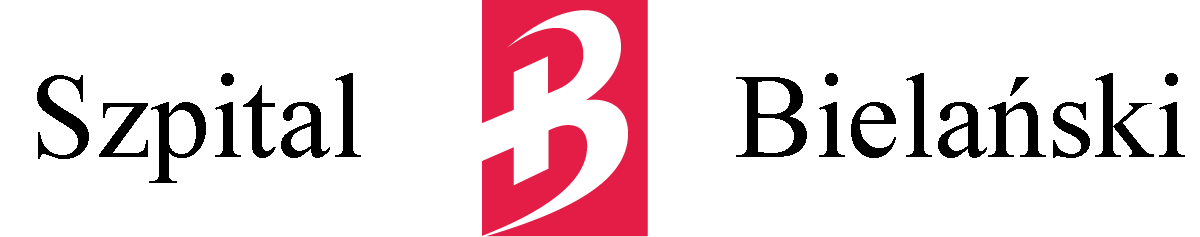 INFORMACJA O ZAGROŻENIACH WYSTĘPUJĄCYCH NA TERENIE SZPITALA BIELAŃSKIEGOObowiązuje od  16.04.2012Obowiązuje od  16.04.2012INFORMACJA O ZAGROŻENIACH WYSTĘPUJĄCYCH NA TERENIE SZPITALA BIELAŃSKIEGOWydanie 2INFORMACJA O ZAGROŻENIACH WYSTĘPUJĄCYCH NA TERENIE SZPITALA BIELAŃSKIEGOstr. 48 z 2str. 48 z 2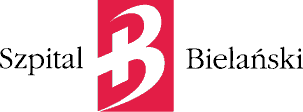 WYMAGANIA  BHP I OCHRONY ŚRODOWISKA DLA PODWYKONAWCÓWObowiązuje od  16.04.2012WYMAGANIA  BHP I OCHRONY ŚRODOWISKA DLA PODWYKONAWCÓWWydanie 2WYMAGANIA  BHP I OCHRONY ŚRODOWISKA DLA PODWYKONAWCÓWStr. 1 z 1